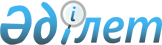 О бюджетах сельских округов Сайрамского района на 2020-2022 годыРешение Сайрамского районного маслихата Туркестанской области от 30 декабря 2019 года № 51-312/VI. Зарегистрировано Департаментом юстиции Туркестанской области 10 января 2020 года № 5366
      Примечание ИЗПИ!

      Настоящее решение вводится в действие с 01.01.2020.
      В соответствии с пунктом 2 статьи 9-1, пунктом 2 статьи 75, пунктом 4 статьи 109-1 Бюджетного кодекса Республики Казахстан от 4 декабря 2008 года, и подпунктом 1) пункта 1 статьи 6 Закона Республики Казахстан от 23 января 2001 года "О местном государственном управлении и самоуправлении в Республике Казахстан" и решением Сайрамского районного маслихата от 18 декабря 2019 года за № 49-300/VI "О районном бюджете на 2020-2022 годы", зарегистрированного в Реестре государственной регистрации нормативных правовых актов за № 5339, Сайрамский районный маслихат РЕШИЛ:
      1. Утвердить бюджет Аксукентского сельского округа на 2020-2022 годы в соответствии с приложениям 1, 2 и 3 соответственно, в том числе на 2020 год в следующих объемах:
      1) доходы – 386 526 тысяч тенге;
      налоговые поступления – 126 654 тысяч тенге;
      неналоговые поступления – 73 тысяч тенге;
      поступления от продажи основного капитала – 0;
      поступления трансфертов – 259 799 тысяч тенге;
      2) затраты – 402 645 тысяч тенге;
      3) чистое бюджетное кредитование – 0;
      бюджетные кредиты – 0;
      погашение бюджетных кредитов – 0;
      4) сальдо по операциям с финансовыми активами – 0:
      приобретение финансовых активов – 0;
      поступления от продажи финансовых активов государства – 0;
      5) дефицит (профицит) бюджета – -16 119 тысяч тенге;
      6) финансирование дефицита (использование профицита) бюджета – 16 119 тысяч тенге:
      поступление займов– 0;
      погашение займов– 0;
      используемые остатки бюджетных средств – 16 119 тысяч тенге.
      Сноска. Пункт 1 - в редакции решения Сайрамского районного маслихата Туркестанской области от 03.12.2020 № 62-378/VI (вводится в действие с 01.01.2020).


      2. Размер субвенций передаваемых из районного бюджета в Аксукентский сельский бюджет в 2020 году 239 254 тысяч тенге.
      3. Утвердить бюджет Акбулакского сельского округа на 2020-2022 годы в соответствии с приложениям 4, 5 и 6 соответственно, в том числе на 2020 год в следующих объемах:
      1) доходы – 61 287 тысяч тенге;
      налоговые поступления – 7 357 тысяч тенге;
      неналоговые поступления – 208 тысяч тенге;
      поступления от продажи основного капитала – 0;
      поступления трансфертов – 53 722 тысяч тенге;
      2) затраты – 62 706 тысяч тенге;
      3) чистое бюджетное кредитование – 0;
      бюджетные кредиты – 0;
      погашение бюджетных кредитов – 0;
      4) сальдо по операциям с финансовыми активами– 0:
      приобретение финансовых активов– 0;
      поступления от продажи финансовых активов государства– 0;
      5) дефицит (профицит) бюджета – -1 419 тысяч тенге;
      6) финансирование дефицита (использование профицита) бюджета – 1 419 тысяч тенге:
      поступление займов– 0;
      погашение займов– 0;
      используемые остатки бюджетных средств – 1 419 тысяч тенге.
      Сноска. Пункт 3 - в редакции решения Сайрамского районного маслихата Туркестанской области от 03.12.2020 № 62-378/VI (вводится в действие с 01.01.2020).


      4. Размер субвенций передаваемых из районного бюджета в Акбулакский сельский бюджет в 2020 году 30 863 тысяч тенге.
      5. Утвердить бюджет Арысского сельского округа на 2020-2022 годы в соответствии с приложениям 7, 8 и 9 соответственно, в том числе на 2020 год в следующих объемах:
      1) доходы – 42 476 тысяч тенге;
      налоговые поступления – 10 872 тысяч тенге;
      неналоговые поступления – 104 тысяч тенге;
      поступления от продажи основного капитала – 0;
      поступления трансфертов – 31 500 тысяч тенге;
      2) затраты – 45 743 тысяч тенге;
      3) чистое бюджетное кредитование – 0;
      бюджетные кредиты – 0;
      погашение бюджетных кредитов – 0;
      4) сальдо по операциям с финансовыми активами– 0:
      приобретение финансовых активов– 0;
      поступления от продажи финансовых активов государства– 0;
      5) дефицит (профицит) бюджета – -3 267 тысяч тенге;
      6) финансирование дефицита (использование профицита) бюджета – 3 267 тысяч тенге:
      поступление займов– 0;
      погашение займов– 0;
      используемые остатки бюджетных средств – 3 267 тысяч тенге.
      Сноска. Пункт 5 - в редакции решения Сайрамского районного маслихата Туркестанской области от 03.12.2020 № 62-378/VI (вводится в действие с 01.01.2020).


      6. Размер субвенций передаваемых из районного бюджета в Арысский сельский бюджет в 2020 году 31 500 тысяч тенге.
      7. Утвердить бюджет Жибек-жолынского сельского округа на 2020-2022 годы в соответствии с приложениям 10, 11 и 12 соответственно, в том числе на 2020 год в следующих объемах:
      1) доходы – 58 366 тысяч тенге;
      налоговые поступления – 6 509 тысяч тенге;
      неналоговые поступления – 950 тысяч тенге;
      поступления от продажи основного капитала – 0;
      поступления трансфертов – 50 907 тысяч тенге;
      2) затраты – 61 927 тысяч тенге;
      3) чистое бюджетное кредитование – 0;
      бюджетное кредитование – 0;
      погашение бюджетных кредитов – 0;
      4) сальдо по операциям с финансовыми активами – 0:
      приобретение финансовых активов – 0;
      поступления от продажи финансовых активов государства– 0;
      5) дефицит (профицит) бюджета – -3 561 тысяч тенге;
      6) финансирование дефицита (использование профицита) бюджета – 3 561 тысяч тенге:
      поступление займов– 0;
      погашение займов– 0;
      используемые остатки бюджетных средств – 3 561 тысяч тенге.
      Сноска. Пункт 7 - в редакции решения Сайрамского районного маслихата Туркестанской области от 03.12.2020 № 62-378/VI (вводится в действие с 01.01.2020).


      8. Размер субвенций передаваемых из районного бюджета в Жибек-жолынский сельский бюджет в 2020 году 35 133 тысяч тенге;
      9. Утвердить бюджет Кайнарбулакского сельского округа на 2020-2022 годы в соответствии с приложениям 13, 14 и 15 соответственно, в том числе на 2020 год в следующих объемах:
      1) доходы – 102 114 тысяч тенге;
      налоговые поступления – 17 711 тысяч тенге;
      неналоговые поступления – 103 тысяч тенге;
      поступления от продажи основного капитала – 0;
      поступления трансфертов – 84 300 тысяч тенге;
      2) затраты – 106 161 тысяч тенге;
      3) чистое бюджетное кредитование – 0;
      бюджетное кредитование – 0;
      погашение бюджетных кредитов – 0;
      4) сальдо по операциям с финансовыми активами – 0:
      приобретение финансовых активов – 0;
      поступления от продажи финансовых активов государства – 0;
      5) дефицит (профицит) бюджета – - 4 047 тысяч тенге;
      6) финансирование дефицита (использование профицита) бюджета – 4 047 тысяч тенге:
      поступление займов– 0;
      погашение займов– 0;
      используемые остатки бюджетных средств – 4 047 тысяч тенге.
      Сноска. Пункт 9 - в редакции решения Сайрамского районного маслихата Туркестанской области от 03.12.2020 № 62-378/VI (вводится в действие с 01.01.2020).


      10. Размер субвенций передаваемых из районного бюджета в Кайнарбулакский сельский бюджет в 2020 году 78 112 тысяч тенге.
      11. Утвердить бюджет Карабулакского сельского округа на 2020-2022 годы в соответствии с приложениям 16, 17 и 18 соответственно, в том числе на 2020 год в следующих объемах:
      1) доходы – 152 964 тысяч тенге;
      налоговые поступления – 82 688 тысяч тенге;
      неналоговые поступления – 822 тысяч тенге;
      поступления от продажи основного капитала – 0;
      поступления трансфертов – 69 454 тысяч тенге;
      2) затраты – 165 461 тысяч тенге;
      3) чистое бюджетное кредитование – 0;
      бюджетное кредитование – 0;
      погашение бюджетных кредитов – 0;
      4) сальдо по операциям с финансовыми активами – 0:
      приобретение финансовых активов – 0;
      поступления от продажи финансовых активов государства – 0;
      5) дефицит (профицит) бюджета – - 12 497 тысяч тенге;
      6) финансирование дефицита (использование профицита) бюджета – 12 497 тысяч тенге:
      поступление займов– 0;
      погашение займов– 0;
      используемые остатки бюджетных средств – 12 497 тысяч тенге.
      Сноска. Пункт 11 - в редакции решения Сайрамского районного маслихата Туркестанской области от 03.12.2020 № 62-378/VI (вводится в действие с 01.01.2020).


      12. Размер субвенций передаваемых из районного бюджета в Карабулакский сельский бюджет в 2020 году 61 774 тысяч тенге.
      13. Утвердить бюджет Карамуртского сельского округа на 2020-2022 годы в соответствии с приложениям 19, 20 и 21 соответственно, в том числе на 2020 год в следующих объемах:
      1) доходы – 136 025 тысяч тенге;
      налоговые поступления – 15 002 тысяч тенге;
      неналоговые поступления – 267 тысяч тенге;
      поступления от продажи основного капитала – 0;
      поступления трансфертов – 120 756 тысяч тенге;
      2) затраты – 140 550 тысяч тенге;
      3) чистое бюджетное кредитование – 0;
      бюджетное кредитование – 0;
      погашение бюджетных кредитов – 0;
      4) сальдо по операциям с финансовыми активами – 0:
      приобретение финансовых активов – 0;
      поступления от продажи финансовых активов государства – 0;
      5) дефицит (профицит) бюджета – - 4 525 тысяч тенге;
      6) финансирование дефицита (использование профицита) бюджета – 4 525 тысяч тенге:
      поступление займов – 0;
      погашение займов – 0;
      используемые остатки бюджетных средств – 4 525 тысяч тенге.
      Сноска. Пункт 13 - в редакции решения Сайрамского районного маслихата Туркестанской области от 13.11.2020 № 61-372/VI (вводится в действие с 01.01.2020).


      14. Размер субвенций передаваемых из районного бюджета в Карамуртский сельский бюджет в 2020 году 89 238 тысяч тенге.
      15. Утвердить бюджет Карасуского сельского округа на 2020-2022 годы в соответствии с приложениям 22, 23 и 24 соответственно, в том числе на 2020 год в следующих объемах:
      1) доходы – 114 767 тысяч тенге;
      налоговые поступления – 85 842 тысяч тенге;
      неналоговые поступления – 0;
      поступления от продажи основного капитала – 0;
      поступления трансфертов – 28 925 тысяч тенге;
      2) затраты – 127 988 тысяч тенге;
      3) чистое бюджетное кредитование – 0;
      бюджетное кредитование – 0;
      погашение бюджетных кредитов – 0;
      4) сальдо по операциям с финансовыми активами – 0:
      приобретение финансовых активов – 0;
      поступления от продажи финансовых активов государства – 0;
      5) дефицит (профицит) бюджета – - 13 221 тысяч тенге;
      6) финансирование дефицита (использование профицита) бюджета – 13 221 тысяч тенге:
      поступление займов– 0;
      погашение займов– 0;
      используемые остатки бюджетных средств – 13 221 тысяч тенге.
      Сноска. Пункт 15 - в редакции решения Сайрамского районного маслихата Туркестанской области от 03.12.2020 № 62-378/VI (вводится в действие с 01.01.2020).


      16. Размер субвенций передаваемых из районного бюджета в Карасуский сельский бюджет в 2020 году 28 925 тысяч тенге.
      17. Утвердить бюджет Кутарысского сельского округа на 2020-2022 годы в соответствии с приложениям 25, 26 и 27 соответственно, в том числе на 2020 год в следующих объемах:
      1) доходы – 38 229 тысяч тенге;
      налоговые поступления – 8 651 тысяч тенге;
      неналоговые поступления – 20 тысяч тенге;
      поступления от продажи основного капитала – 0;
      поступления трансфертов – 29 558 тысяч тенге;
      2) затраты – 39 423 тысяч тенге;
      3) чистое бюджетное кредитование – 0;
      бюджетное кредитование – 0;
      погашение бюджетных кредитов – 0;
      4) сальдо по операциям с финансовыми активами – 0:
      приобретение финансовых активов – 0;
      поступления от продажи финансовых активов государства – 0;
      5) дефицит (профицит) бюджета – - 1 194 тысяч тенге;
      6) финансирование дефицита (использование профицита) бюджета – 1 194 тысяч тенге:
      поступление займов– 0;
      погашение займов– 0;
      используемые остатки бюджетных средств – 1 194 тысяч тенге.
      Сноска. Пункт 17 - в редакции решения Сайрамского районного маслихата Туркестанской области от 03.12.2020 № 62-378/VI (вводится в действие с 01.01.2020).


      18. Размер субвенций передаваемых из районного бюджета в Кутарысский сельский бюджет в 2020 году 29 161 тысяч тенге.
      19. Утвердить бюджет Колкентского сельского округа на 2020-2022 годы в соответствии с приложениям 28, 29 и 30 соответственно, в том числе на 2020 год в следующих объемах:
      1) доходы – 75 903 тысяч тенге;
      налоговые поступления – 28 312 тысяч тенге;
      неналоговые поступления – 218 тысяч тенге;
      поступления от продажи основного капитала – 0;
      поступления трансфертов – 47 373 тысяч тенге;
      2) затраты – 85 976 тысяч тенге;
      3) чистое бюджетное кредитование – 0;
      бюджетное кредитование – 0;
      погашение бюджетных кредитов – 0;
      4) сальдо по операциям с финансовыми активами – 0:
      приобретение финансовых активов – 0;
      поступления от продажи финансовых активов государства – 0;
      5) дефицит (профицит) бюджета– - 10 073 тысяч тенге;
      6) финансирование дефицита (использование профицита) бюджета – 10 073 тысяч тенге:
      поступление займов– 0;
      погашение займов– 0;
      используемые остатки бюджетных средств – 10 073 тысяч тенге.
      Сноска. Пункт 19 - в редакции решения Сайрамского районного маслихата Туркестанской области от 03.12.2020 № 62-378/VI (вводится в действие с 01.01.2020).


      20. Размер субвенций передаваемых из районного бюджета в Колкентский сельский бюджет в 2020 году 46 889 тысяч тенге.
      21. Утвердить бюджет Манкентского сельского округа на 2020-2022 годы в соответствии с приложениям 31, 32 и 33 соответственно, в том числе на 2020 год в следующих объемах:
      1) доходы – 107 446 тысяч тенге;
      налоговые поступления – 57 648 тысяч тенге;
      неналоговые поступления – 16 тысяч тенге;
      поступления от продажи основного капитала – 0;
      поступления трансфертов – 49 782 тысяч тенге;
      2) затраты – 118 547 тысяч тенге;
      3) чистое бюджетное кредитование – 0;
      бюджетное кредитование – 0;
      погашение бюджетных кредитов – 0;
      4) сальдо по операциям с финансовыми активами – 0:
      приобретение финансовых активов – 0;
      поступления от продажи финансовых активов государства – 0;
      5) дефицит (профицит) бюджета– -11 101 тысяч тенге;
      6) финансирование дефицита (использование профицита) бюджета – 11 101 тысяч тенге:
      поступление займов– 0;
      погашение займов– 0;
      используемые остатки бюджетных средств – 11 101 тысяч тенге.
      Сноска. Пункт 21 - в редакции решения Сайрамского районного маслихата Туркестанской области от 03.12.2020 № 62-378/VI (вводится в действие с 01.01.2020).


      22. Размер субвенций передаваемых из районного бюджета в Манкентский сельский бюджет в 2020 году 48 908 тысяч тенге.
      23. Установить на 2020 год повышенные на двадцать пять процентов должностные оклады и тарифные ставки специалистам в области социального обеспечения, образования, культуры, спорта и ветеринарии, являющимся гражданскими служащими и работающим в сельской местности в организациях, финансируемых из бюджета сельского округа, по сравнению с окладами и ставками гражданских служащих, занимающихся этими видами деятельности в городских условиях.
      24. Государственному учреждению "Аппарат Сайрамского районного маслихата" в установленном законодательством Республики Казахстан порядке обеспечить:
      1) государственную регистрацию настоящего решения в Республиканском государственном учреждении "Департамент юстиции Туркестанской области Министерства юстиции Республики Казахстан";
      2) размещение настоящего решения на интернет-ресурсе Сайрамского районного маслихата после его официального опубликования.
      25. Настоящее решение ввести в действие с 1 января 2020 года. Бюджет Аксукентского сельского округа на 2020 год
      Сноска. Приложение 1 - в редакции решения Сайрамского районного маслихата Туркестанской области от 03.12.2020 № 62-378/VI (вводится в действие с 01.01.2020). Бюджет Аксукентского сельского округа на 2021 год Бюджет Аксукентского сельского округа на 2022 год Бюджет Акбулакского сельского округа на 2020 год
      Сноска. Приложение 4 - в редакции решения Сайрамского районного маслихата Туркестанской области от 03.12.2020 № 62-378/VI (вводится в действие с 01.01.2020). Бюджет Акбулакского сельского округа на 2021 год Бюджет Акбулакского сельского округа на 2022 год Бюджет Арыского сельского округа на 2020 год
      Сноска. Приложение 7 - в редакции решения Сайрамского районного маслихата Туркестанской области от 03.12.2020 № 62-378/VI (вводится в действие с 01.01.2020). Бюджет Арыского сельского округа на 2021 год Бюджет Арыского сельского округа на 2022 год Бюджет Жибек-жолынского сельского округа на 2020 год
      Сноска. Приложение 10 - в редакции решения Сайрамского районного маслихата Туркестанской области от 03.12.2020 № 62-378/VI (вводится в действие с 01.01.2020). Бюджет Жибек-жолынского сельского округа на 2021 год Бюджет Жибек-жолынского сельского округа на 2022 год Бюджет Кайнарбулакского сельского округа на 2020 год
      Сноска. Приложение 13 - в редакции решения Сайрамского районного маслихата Туркестанской области от 03.12.2020 № 62-378/VI (вводится в действие с 01.01.2020). Бюджет Кайнарбулакского сельского округа на 2021 год Бюджет Кайнарбулакского сельского округа на 2022 год Бюджет Карабулакского сельского округа на 2020 год
      Сноска. Приложение 16 - в редакции решения Сайрамского районного маслихата Туркестанской области от 03.12.2020 № 62-378/VI (вводится в действие с 01.01.2020). Бюджет Карабулакского сельского округа на 2021 год Бюджет Карабулакского сельского округа на 2022 год Бюджет Карамуртского сельского округа на 2020 год
      Сноска. Приложение 19 - в редакции решения Сайрамского районного маслихата Туркестанской области от 13.11.2020 № 61-372/VI (вводится в действие с 01.01.2020). Бюджет Карамуртского сельского округа на 2021 год Бюджет Карамуртского сельского округа на 2022 год Бюджет Карасуского сельского округа на 2020 год
      Сноска. Приложение 22 - в редакции решения Сайрамского районного маслихата Туркестанской области от 03.12.2020 № 62-378/VI (вводится в действие с 01.01.2020). Бюджет Карасуского сельского округа на 2021 год Бюджет Карасуского сельского округа на 2022 год Бюджет Кутарыского сельского округа на 2020 год
      Сноска. Приложение 25 - в редакции решения Сайрамского районного маслихата Туркестанской области от 03.12.2020 № 62-378/VI (вводится в действие с 01.01.2020). Бюджет Кутарыского сельского округа на 2021 год Бюджет Кутарыского сельского округа на 2022 год Бюджет Колкентского сельского округа на 2020 год
      Сноска. Приложение 28 - в редакции решения Сайрамского районного маслихата Туркестанской области от 03.12.2020 № 62-378/VI (вводится в действие с 01.01.2020). Бюджет Колкентского сельского округа на 2021 год Бюджет Колкентского сельского округа на 2022 год Бюджет Манкентского сельского округа на 2020 год
      Сноска. Приложение 31 - в редакции решения Сайрамского районного маслихата Туркестанской области от 03.12.2020 № 62-378/VI (вводится в действие с 01.01.2020). Бюджет Манкентского сельского округа на 2021 год Бюджет Манкентского сельского округа на 2022 год
					© 2012. РГП на ПХВ «Институт законодательства и правовой информации Республики Казахстан» Министерства юстиции Республики Казахстан
				
      Председатель сессии

М. Ахматниязов

      Секретарь маслихата

Ж. Мұсаханұлы
Приложение 1 к решению
Сайрамского районного
маслихата от 30 декабря
2019 года № 51-312/VI
Категория Класс
Подкласс
Категория Класс
Подкласс
Категория Класс
Подкласс
Категория Класс
Подкласс
Наименование
Сумма, тысяч тенге
1
1
1
1
2
3
І. Доходы
386 526
1
Налоговые поступления
126 654
01
Подоходный налог
34 480
2
Индивидуальный подоходный налог
34 480
04
Hалоги на собственность
90 582
1
Hалоги на имущество
712
3
Земельный налог
4 022
4
Hалог на транспортные средства
85 848
05
Внутренние налоги на товары, работы и услуги
1 592
4
Сборы за ведение предпринимательской и профессиональной деятельности
1 592
2
Неналоговые поступления
73
04
Штрафы, пени, санкции, взыскания, налагаемые государственными учреждениями, финансируемыми из государственного бюджета, а также содержащимися и финансируемыми из бюджета (сметы расходов) Национального Банка Республики Казахстан 
39
1
Штрафы, пени, санкции, взыскания, налагаемые государственными учреждениями, финансируемыми из государственного бюджета, а также содержащимися и финансируемыми из бюджета (сметы расходов) Национального Банка Республики Казахстан, за исключением поступлений от организаций нефтяного сектора 
39
06
Прочие неналоговые поступления
34
1
Прочие неналоговые поступления
34
3
Поступление от продажи основного капитала
0
4
Поступления трансфертов 
259 799
02
Трансферты из вышестоящих органов государственного управления
259 799
3
Трансферты из районного (города областного значения) бюджета
259 799
Функциональная группа
Подфункция Наименование
Администратор бюджетных программ
Программа
Функциональная группа
Подфункция Наименование
Администратор бюджетных программ
Программа
Функциональная группа
Подфункция Наименование
Администратор бюджетных программ
Программа
Функциональная группа
Подфункция Наименование
Администратор бюджетных программ
Программа
Функциональная группа
Подфункция Наименование
Администратор бюджетных программ
Программа
Сумма, тысяч тенге
1
1
1
1
2
3
 2. Затраты
402 645
01
Государственные услуги общего характера
44 616
1
Представительные, исполнительные и другие органы, выполняющие общие функции государственного управления
44 616
124
Аппарат акима города районного значения, села, поселка, сельского округа
44 616
001
Услуги по обеспечению деятельности акима города районного значения, села, поселка, сельского округа
43 452
032
Капитальные расходы подведомственных государственных учреждений и организаций
1 164
04
Образование
150 599
1
Дошкольное воспитание и обучение
150 599
124
Аппарат акима города районного значения, села, поселка, сельского округа
150 599
004
Дошкольное воспитание и обучение и организация медицинского обслуживания в организациях дошкольного воспитания и обучения
150 599
07
Жилищно-коммунальное хозяйство
147 848
3
Благоустройство населенных пунктов
147 848
124
Аппарат акима города районного значения, села, поселка, сельского округа
147 848
008
Освещение улиц в населенных пунктах
60 547
009
Обеспечение санитарии населенных пунктов
7 953
011
 Благоустройство и озеленение населенных пунктов
79 348
15
Трансферты
59 582
1
Трансферты
59 582
124
Аппарат акима города районного значения, села, поселка, сельского округа
59 582
049
Возврат трансфертов общего характера в случаях, предусмотренных бюджетным законодательством
59 582
3. Чистое бюджетное кредитование 
0
Функциональная группа
Подфункция Наименование
Администратор бюджетной программы
Программа
Функциональная группа
Подфункция Наименование
Администратор бюджетной программы
Программа
Функциональная группа
Подфункция Наименование
Администратор бюджетной программы
Программа
Функциональная группа
Подфункция Наименование
Администратор бюджетной программы
Программа
Функциональная группа
Подфункция Наименование
Администратор бюджетной программы
Программа
Сумма, тысяч тенге
Бюджетные кредиты
0
Категория Наименование
Класс
Подкласс
Категория Наименование
Класс
Подкласс
Категория Наименование
Класс
Подкласс
Категория Наименование
Класс
Подкласс
Категория Наименование
Класс
Подкласс
Сумма, тысяч тенге
Погашение бюджетных кредитов
0
4. Сальдо по операциям с финансовыми активами
0
Функциональная группа
Подфункция Наименование
Администратор бюджетной программы
Программа
Функциональная группа
Подфункция Наименование
Администратор бюджетной программы
Программа
Функциональная группа
Подфункция Наименование
Администратор бюджетной программы
Программа
Функциональная группа
Подфункция Наименование
Администратор бюджетной программы
Программа
Функциональная группа
Подфункция Наименование
Администратор бюджетной программы
Программа
Сумма, тысяч тенге
Приобретение финансовых активов
0
Категория Наименование

Класс

Подкласс
Категория Наименование

Класс

Подкласс
Категория Наименование

Класс

Подкласс
Категория Наименование

Класс

Подкласс
Категория Наименование

Класс

Подкласс
Сумма, тысяч тенге
Поступление от продажи финансовых активов государства 
0
5. Дефицит (профицит) бюджета
-16 119
6. Финансирование дефицита (использование профицита) бюджета 
16 119
Категория Наименование

Класс

Подкласс
Категория Наименование

Класс

Подкласс
Категория Наименование

Класс

Подкласс
Категория Наименование

Класс

Подкласс
Категория Наименование

Класс

Подкласс
Сумма, тысяч тенге
Поступления займов
0
Функциональная группа
Подфункция Наименование
Администратор бюджетной программы
Программа
Функциональная группа
Подфункция Наименование
Администратор бюджетной программы
Программа
Функциональная группа
Подфункция Наименование
Администратор бюджетной программы
Программа
Функциональная группа
Подфункция Наименование
Администратор бюджетной программы
Программа
Функциональная группа
Подфункция Наименование
Администратор бюджетной программы
Программа
Сумма, тысяч тенге
Погашение займов
0
Категория Наименование
Класс
Подкласс
Категория Наименование
Класс
Подкласс
Категория Наименование
Класс
Подкласс
Категория Наименование
Класс
Подкласс
Категория Наименование
Класс
Подкласс
Сумма, тысяч тенге
Используемые остатки бюджетных средств
16 119Приложение 2 к решению
Сайрамского районного
маслихата от 30 декабря
2019 года № 51-312/VI
Категория
Класс
Подкласс
Категория
Класс
Подкласс
Категория
Класс
Подкласс
Категория
Класс
Подкласс
Наименование
Сумма, тысяч тенге
1
1
1
1
2
3
І. Доходы
343 018
1
Налоговые поступления
130 220
01
Подоходный налог
128 517
2
Индивидуальный подоходный налог
29 069
04
Hалоги на собственность
99 448
1
Hалоги на имущество
3 093
3
Земельный налог
5 319
4
Hалог на транспортные средства
120 105
05
Внутренние налоги на товары, работы и услуги
1 703
4
Сборы за ведение предпринимательской и профессиональной деятельности
1 703
2
Неналоговые поступления
78
04
Штрафы, пени, санкции, взыскания, налагаемые государственными учреждениями, финансируемыми из государственного бюджета, а также содержащимися и финансируемыми из бюджета (сметы расходов) Национального Банка Республики Казахстан 
42
1
Штрафы, пени, санкции, взыскания, налагаемые государственными учреждениями, финансируемыми из государственного бюджета, а также содержащимися и финансируемыми из бюджета (сметы расходов) Национального Банка Республики Казахстан, за исключением поступлений от организаций нефтяного сектора 
42
06
Прочие неналоговые поступления
36
1
Прочие неналоговые поступления
36
3
Поступление от продажи оснавного капитала
0
4
Поступления трансфертов 
212 720
02
Трансферты из вышестоящих органов государственного управления
212 720
3
Трансферты из районного (города областного значения) бюджета
212 720
Функциональная группа
Подфункция Наименование
Администратор бюджетных программ
Программа
Функциональная группа
Подфункция Наименование
Администратор бюджетных программ
Программа
Функциональная группа
Подфункция Наименование
Администратор бюджетных программ
Программа
Функциональная группа
Подфункция Наименование
Администратор бюджетных программ
Программа
Функциональная группа
Подфункция Наименование
Администратор бюджетных программ
Программа
Сумма, тысяч тенге
1
1
1
1
2
3
 2. Затраты
343 018
01
Государственные услуги общего характера
41 225
1
Представительные, исполнительные и другие органы, выполняющие общие функции государственного управления
41 225
124
Аппарат акима города районного значения, села, поселка, сельского округа
41 225
001
Услуги по обеспечению деятельности акима города районного значения, села, поселка, сельского округа
41 225
04
Образование
171 496
1
Дошкольное воспитание и обучение
171 496
124
Аппарат акима города районного значения, села, поселка, сельского округа
171 496
004
Дошкольное воспитание и обучение и организация медицинского обслуживания в организациях дошкольного воспитания и обучения
171 496
07
Жилищно-коммунальное хозяйство
111 543
3
Благоустройство населенных пунктов
111 543
124
Аппарат акима города районного значения, села, поселка, сельского округа
111 543
008
Освещение улиц в населенных пунктах
60 995
009
Обеспечение санитарии населенных пунктов
7 608
010
Содержание мест захоронений и погребение безродных
263
011
 Благоустройство и озеленение населенных пунктов
42 677
12
Транспорт и коммуникации
18 754
1
Автомобильный транспорт
18 754
124
Аппарат акима города районного значения, села, поселка, сельского округа
18 754
013
Обеспечение функционирования автомобильных дорог в городах районного значения, селах, поселках, сельских округах
18 754
3. Чистое бюджетное кредитование 
0
Функциональная группа
Подфункция Наименование
Администратор бюджетной программы
Программа
Функциональная группа
Подфункция Наименование
Администратор бюджетной программы
Программа
Функциональная группа
Подфункция Наименование
Администратор бюджетной программы
Программа
Функциональная группа
Подфункция Наименование
Администратор бюджетной программы
Программа
Функциональная группа
Подфункция Наименование
Администратор бюджетной программы
Программа
Сумма, тысяч тенге
Бюджетные кредиты
0
Категория Наименование
Класс
Подкласс
Категория Наименование
Класс
Подкласс
Категория Наименование
Класс
Подкласс
Категория Наименование
Класс
Подкласс
Категория Наименование
Класс
Подкласс
Сумма, тысяч тенге
Погашение бюджетных кредитов
0
4. Сальдо по операциям с финансовыми активами
0
Функциональная группа
Подфункция Наименование
Администратор бюджетной программы
Программа
Функциональная группа
Подфункция Наименование
Администратор бюджетной программы
Программа
Функциональная группа
Подфункция Наименование
Администратор бюджетной программы
Программа
Функциональная группа
Подфункция Наименование
Администратор бюджетной программы
Программа
Функциональная группа
Подфункция Наименование
Администратор бюджетной программы
Программа
Сумма, тысяч тенге
Приобретение финансовых активов
0
Категория Наименование
Класс
Подкласс
Категория Наименование
Класс
Подкласс
Категория Наименование
Класс
Подкласс
Категория Наименование
Класс
Подкласс
Категория Наименование
Класс
Подкласс
Сумма, тысяч тенге
Поступление от продажи финансовых активов государства 
0
5. Дефицит (профицит) бюджета
0
6. Финансирование дефицита (использование профицита) бюджета 
0
Категория Наименование
Класс
Подкласс
Категория Наименование
Класс
Подкласс
Категория Наименование
Класс
Подкласс
Категория Наименование
Класс
Подкласс
Категория Наименование
Класс
Подкласс
Сумма, тысяч тенге
Поступления займов
0
Функциональная группа
Подфункция Наименование
Администратор бюджетной программы
Программа
Функциональная группа
Подфункция Наименование
Администратор бюджетной программы
Программа
Функциональная группа
Подфункция Наименование
Администратор бюджетной программы
Программа
Функциональная группа
Подфункция Наименование
Администратор бюджетной программы
Программа
Функциональная группа
Подфункция Наименование
Администратор бюджетной программы
Программа
Сумма, тысяч тенге
Погашение займов
0
Категория Наименование
Класс
Подкласс
Категория Наименование
Класс
Подкласс
Категория Наименование
Класс
Подкласс
Категория Наименование
Класс
Подкласс
Категория Наименование
Класс
Подкласс
Сумма, тысяч тенге
Используемые остатки бюджетных средств
0Приложение 3 к решению
Сайрамского районного
маслихата от 30 декабря
2019 года № 51-312/VI
Категория
Класс
Подкласс
Категория
Класс
Подкласс
Категория
Класс
Подкласс
Категория
Класс
Подкласс
Наименование
Сумма, тысяч тенге
1
1
1
1
2
3
І. Доходы
354 505
1
Налоговые поступления
139 335
04
Hалоги на собственность
137 512
1
Hалоги на имущество
3 310
3
Земельный налог
5 691
4
Hалог на транспортные средства
128 511
05
Внутренние налоги на товары, работы и услуги
1 823
4
Сборы за ведение предпринимательской и профессиональной деятельности
1 823
2
Неналоговые поступления
84
04
Штрафы, пени, санкции, взыскания, налагаемые государственными учреждениями, финансируемыми из государственного бюджета, а также содержащимися и финансируемыми из бюджета (сметы расходов) Национального Банка Республики Казахстан 
45
1
Штрафы, пени, санкции, взыскания, налагаемые государственными учреждениями, финансируемыми из государственного бюджета, а также содержащимися и финансируемыми из бюджета (сметы расходов) Национального Банка Республики Казахстан, за исключением поступлений от организаций нефтяного сектора 
45
06
Прочие неналоговые поступления
39
1
Прочие неналоговые поступления
39
3
Поступление от продажи оснавного капитала
0
4
Поступления трансфертов 
215 086
02
Трансферты из вышестоящих органов государственного управления
215 086
3
Трансферты из районного (города областного значения) бюджета
215 086
Функциональная группа
Подфункция Наименование
Администратор бюджетных программ
Программа
Функциональная группа
Подфункция Наименование
Администратор бюджетных программ
Программа
Функциональная группа
Подфункция Наименование
Администратор бюджетных программ
Программа
Функциональная группа
Подфункция Наименование
Администратор бюджетных программ
Программа
Функциональная группа
Подфункция Наименование
Администратор бюджетных программ
Программа
Сумма, тысяч тенге
1
1
1
1
2
3
 2. Затраты
354 505
01
Государственные услуги общего характера
42 015
1
Представительные, исполнительные и другие органы, выполняющие общие функции государственного управления
42 015
124
Аппарат акима города районного значения, села, поселка, сельского округа
42 015
001
Услуги по обеспечению деятельности акима города районного значения, села, поселка, сельского округа
42 015
04
Образование
173 071
1
Дошкольное воспитание и обучение
173 071
124
Аппарат акима города районного значения, села, поселка, сельского округа
173 071
004
Дошкольное воспитание и обучение и организация медицинского обслуживания в организациях дошкольного воспитания и обучения
173 071
07
Жилищно-коммунальное хозяйство
113 043
3
Благоустройство населенных пунктов
113 043
124
Аппарат акима города районного значения, села, поселка, сельского округа
113 043
008
Освещение улиц в населенных пунктах
63 130
009
Обеспечение санитарии населенных пунктов
8 141
010
Содержание мест захоронений и погребение безродных
273
011
 Благоустройство и озеленение населенных пунктов
41 499
12
Транспорт и коммуникации
26 376
1
Автомобильный транспорт
26 376
124
Аппарат акима города районного значения, села, поселка, сельского округа
26 376
013
Обеспечение функционирования автомобильных дорог в городах районного значения, селах, поселках, сельских округах
26 376
3. Чистое бюджетное кредитование 
0
Функциональная группа
Подфункция Наименование
Администратор бюджетной программы
Программа
Функциональная группа
Подфункция Наименование
Администратор бюджетной программы
Программа
Функциональная группа
Подфункция Наименование
Администратор бюджетной программы
Программа
Функциональная группа
Подфункция Наименование
Администратор бюджетной программы
Программа
Функциональная группа
Подфункция Наименование
Администратор бюджетной программы
Программа
Сумма, тысяч тенге
Бюджетные кредиты
0
Категория Наименование
Класс
Подкласс
Категория Наименование
Класс
Подкласс
Категория Наименование
Класс
Подкласс
Категория Наименование
Класс
Подкласс
Категория Наименование
Класс
Подкласс
Сумма, тысяч тенге
Погашение бюджетных кредитов
0
4. Сальдо по операциям с финансовыми активами
0
Функциональная группа
Подфункция Наименование
Администратор бюджетной программы
Программа
Функциональная группа
Подфункция Наименование
Администратор бюджетной программы
Программа
Функциональная группа
Подфункция Наименование
Администратор бюджетной программы
Программа
Функциональная группа
Подфункция Наименование
Администратор бюджетной программы
Программа
Функциональная группа
Подфункция Наименование
Администратор бюджетной программы
Программа
Сумма, тысяч тенге
Приобретение финансовых активов
0
Категория Наименование
Класс
Подкласс
Категория Наименование
Класс
Подкласс
Категория Наименование
Класс
Подкласс
Категория Наименование
Класс
Подкласс
Категория Наименование
Класс
Подкласс
Сумма, тысяч тенге
Поступление от продажи финансовых активов государства 
0
5. Дефицит (профицит) бюджета
0
6. Финансирование дефицита (использование профицита) бюджета 
0
Категория Наименование
Класс
Подкласс
Категория Наименование
Класс
Подкласс
Категория Наименование
Класс
Подкласс
Категория Наименование
Класс
Подкласс
Категория Наименование
Класс
Подкласс
Сумма, тысяч тенге
Поступления займов
0
Функциональная группа
Подфункция Наименование
Администратор бюджетной программы
Программа
Функциональная группа
Подфункция Наименование
Администратор бюджетной программы
Программа
Функциональная группа
Подфункция Наименование
Администратор бюджетной программы
Программа
Функциональная группа
Подфункция Наименование
Администратор бюджетной программы
Программа
Функциональная группа
Подфункция Наименование
Администратор бюджетной программы
Программа
Сумма, тысяч тенге
Погашение займов
0
Категория Наименование
Класс
Подкласс
Категория Наименование
Класс
Подкласс
Категория Наименование
Класс
Подкласс
Категория Наименование
Класс
Подкласс
Категория Наименование
Класс
Подкласс
Сумма, тысяч тенге
Используемые остатки бюджетных средств
0Приложение 4 к решению
Сайрамского районного
маслихата от 30 декабря
2019 года № 51-312/VI
Категория Класс
Подкласс
Категория Класс
Подкласс
Категория Класс
Подкласс
Категория Класс
Подкласс
Наименование
Сумма, тысяч тенге
1
1
1
1
2
3
І. Доходы
61 287
1
Налоговые поступления
7 357
04
Hалоги на собственность
7 357
1
Hалоги на имущество
81
3
Земельный налог
747
4
Hалог на транспортные средства
6 529
2
Неналоговые поступления
208
04
Штрафы, пени, санкции, взыскания, налагаемые государственными учреждениями, финансируемыми из государственного бюджета, а также содержащимися и финансируемыми из бюджета (сметы расходов) Национального Банка Республики Казахстан 
208
1
Штрафы, пени, санкции, взыскания, налагаемые государственными учреждениями, финансируемыми из государственного бюджета, а также содержащимися и финансируемыми из бюджета (сметы расходов) Национального Банка Республики Казахстан, за исключением поступлений от организаций нефтяного сектора 
208
3
Поступление от продажи основного капитала
0
4
Поступления трансфертов 
53 722
02
Трансферты из вышестоящих органов государственного управления
53 722
3
Трансферты из районного (города областного значения) бюджета
53 722
Функциональная группа
Подфункция Наименование
Администратор бюджетных программ

Программа
Функциональная группа
Подфункция Наименование
Администратор бюджетных программ

Программа
Функциональная группа
Подфункция Наименование
Администратор бюджетных программ

Программа
Функциональная группа
Подфункция Наименование
Администратор бюджетных программ

Программа
Функциональная группа
Подфункция Наименование
Администратор бюджетных программ

Программа
Сумма, тысяч тенге
1
1
1
1
2
3
 2. Затраты
62 706
01
Государственные услуги общего характера
25 300
1
Представительные, исполнительные и другие органы, выполняющие общие функции государственного управления
25 300
124
Аппарат акима города районного значения, села, поселка, сельского округа
25 300
001
Услуги по обеспечению деятельности акима города районного значения, села, поселка, сельского округа
25 300
07
Жилищно-коммунальное хозяйство
36 406
3
Благоустройство населенных пунктов
36 406
124
Аппарат акима города районного значения, села, поселка, сельского округа
36 406
008
Освещение улиц в населенных пунктах
17 386
009
Обеспечение санитарии населенных пунктов
620
010
Содержание мест захоронений и погребение безродных
45
011
 Благоустройство и озеленение населенных пунктов
18 355
15
Трансферты
1000
1
Трансферты
1000
124
Аппарат акима города районного значения, села, поселка, сельского округа
1000
049
Возврат трансфертов общего характера в случаях, предусмотренных бюджетным законодательством
1000
3. Чистое бюджетное кредитование 
0
Функциональная группа
Подфункция Наименование
Администратор бюджетной программы
Программа
Функциональная группа
Подфункция Наименование
Администратор бюджетной программы
Программа
Функциональная группа
Подфункция Наименование
Администратор бюджетной программы
Программа
Функциональная группа
Подфункция Наименование
Администратор бюджетной программы
Программа
Функциональная группа
Подфункция Наименование
Администратор бюджетной программы
Программа
Сумма, тысяч тенге
Бюджетные кредиты
0
Категория Наименование

Класс

Подкласс
Категория Наименование

Класс

Подкласс
Категория Наименование

Класс

Подкласс
Категория Наименование

Класс

Подкласс
Категория Наименование

Класс

Подкласс
Сумма, тысяч тенге
Погашение бюджетных кредитов
0
4. Сальдо по операциям с финансовыми активами
0
Функциональная группа
Подфункция Наименование
Администратор бюджетной программы
Программа
Функциональная группа
Подфункция Наименование
Администратор бюджетной программы
Программа
Функциональная группа
Подфункция Наименование
Администратор бюджетной программы
Программа
Функциональная группа
Подфункция Наименование
Администратор бюджетной программы
Программа
Функциональная группа
Подфункция Наименование
Администратор бюджетной программы
Программа
Сумма, тысяч тенге
Приобретение финансовых активов
0
Категория Наименование

Класс

Подкласс
Категория Наименование

Класс

Подкласс
Категория Наименование

Класс

Подкласс
Категория Наименование

Класс

Подкласс
Категория Наименование

Класс

Подкласс
Сумма, тысяч тенге
Поступление от продажи финансовых активов государства 
0
5. Дефицит (профицит) бюджета
- 1 419
6. Финансирование дефицита (использование профицита) бюджета 
1 419
Категория Наименование

Класс

Подкласс
Категория Наименование

Класс

Подкласс
Категория Наименование

Класс

Подкласс
Категория Наименование

Класс

Подкласс
Категория Наименование

Класс

Подкласс
Сумма, тысяч тенге
Поступления займов
0
Функциональная группа
Подфункция Наименование
Администратор бюджетной программы
Программа
Функциональная группа
Подфункция Наименование
Администратор бюджетной программы
Программа
Функциональная группа
Подфункция Наименование
Администратор бюджетной программы
Программа
Функциональная группа
Подфункция Наименование
Администратор бюджетной программы
Программа
Функциональная группа
Подфункция Наименование
Администратор бюджетной программы
Программа
Сумма, тысяч тенге
Погашение займов
0
Категория Наименование
Класс
Подкласс
Категория Наименование
Класс
Подкласс
Категория Наименование
Класс
Подкласс
Категория Наименование
Класс
Подкласс
Категория Наименование
Класс
Подкласс
Сумма, тысяч тенге
Используемые остатки бюджетных средств
1 419Приложение 5 к решению
Сайрамского районного
маслихата от 30 декабря
2019 года № 51-312/VI
Категория
Класс
Подкласс
Категория
Класс
Подкласс
Категория
Класс
Подкласс
Категория
Класс
Подкласс
Наименование
Сумма, тысяч тенге
1
1
1
1
2
3
І. Доходы
33 074
1
Налоговые поступления
9 803
04
Hалоги на собственность
9 803
1
Hалоги на имущество
132
3
Земельный налог
844
4
Hалог на транспортные средства
8 827
2
Неналоговые поступления
86
06
Прочие неналоговые поступления
86
1
Прочие неналоговые поступления
86
3
Поступление от продажи оснавного капитала
0
4
Поступления трансфертов 
23 185
02
Трансферты из вышестоящих органов государственного управления
23 185
3
Трансферты из районного (города областного значения) бюджета
23 185
Функциональная группа
Подфункция Наименование
Администратор бюджетных программ
Программа
Функциональная группа
Подфункция Наименование
Администратор бюджетных программ
Программа
Функциональная группа
Подфункция Наименование
Администратор бюджетных программ
Программа
Функциональная группа
Подфункция Наименование
Администратор бюджетных программ
Программа
Функциональная группа
Подфункция Наименование
Администратор бюджетных программ
Программа
Сумма, тысяч тенге
1
1
1
1
2
3
 2. Затраты
33 074
01
Государственные услуги общего характера
23 185
1
Представительные, исполнительные и другие органы, выполняющие общие функции государственного управления
23 185
124
Аппарат акима города районного значения, села, поселка, сельского округа
23 185
001
Услуги по обеспечению деятельности акима города районного значения, села, поселка, сельского округа
23 185
07
Жилищно-коммунальное хозяйство
9 889
3
Благоустройство населенных пунктов
9 889
124
Аппарат акима города районного значения, села, поселка, сельского округа
9 889
008
Освещение улиц в населенных пунктах
3 286
009
Обеспечение санитарии населенных пунктов
643
011
 Благоустройство и озеленение населенных пунктов
5 960
3. Чистое бюджетное кредитование 
0
Функциональная группа
Подфункция Наименование
Администратор бюджетной программы
Программа
Функциональная группа
Подфункция Наименование
Администратор бюджетной программы
Программа
Функциональная группа
Подфункция Наименование
Администратор бюджетной программы
Программа
Функциональная группа
Подфункция Наименование
Администратор бюджетной программы
Программа
Функциональная группа
Подфункция Наименование
Администратор бюджетной программы
Программа
Сумма, тысяч тенге
Бюджетные кредиты
0
Категория Наименование
Класс
Подкласс
Категория Наименование
Класс
Подкласс
Категория Наименование
Класс
Подкласс
Категория Наименование
Класс
Подкласс
Категория Наименование
Класс
Подкласс
Сумма, тысяч тенге
Погашение бюджетных кредитов
0
4. Сальдо по операциям с финансовыми активами
0
Функциональная группа
Подфункция Наименование
Администратор бюджетной программы
Программа
Функциональная группа
Подфункция Наименование
Администратор бюджетной программы
Программа
Функциональная группа
Подфункция Наименование
Администратор бюджетной программы
Программа
Функциональная группа
Подфункция Наименование
Администратор бюджетной программы
Программа
Функциональная группа
Подфункция Наименование
Администратор бюджетной программы
Программа
Сумма, тысяч тенге
Приобретение финансовых активов
0
Категория Наименование
Класс
Подкласс
Категория Наименование
Класс
Подкласс
Категория Наименование
Класс
Подкласс
Категория Наименование
Класс
Подкласс
Категория Наименование
Класс
Подкласс
Сумма, тысяч тенге
Поступление от продажи финансовых активов государства 
0
5. Дефицит (профицит) бюджета
0
6. Финансирование дефицита (использование профицита) бюджета 
0
Категория Наименование
Класс
Подкласс
Категория Наименование
Класс
Подкласс
Категория Наименование
Класс
Подкласс
Категория Наименование
Класс
Подкласс
Категория Наименование
Класс
Подкласс
Сумма, тысяч тенге
Поступления займов
0
Функциональная группа
Подфункция Наименование
Администратор бюджетной программы
Программа
Функциональная группа
Подфункция Наименование
Администратор бюджетной программы
Программа
Функциональная группа
Подфункция Наименование
Администратор бюджетной программы
Программа
Функциональная группа
Подфункция Наименование
Администратор бюджетной программы
Программа
Функциональная группа
Подфункция Наименование
Администратор бюджетной программы
Программа
Сумма, тысяч тенге
Погашение займов
0
Категория Наименование
Класс
Подкласс
Категория Наименование
Класс
Подкласс
Категория Наименование
Класс
Подкласс
Категория Наименование
Класс
Подкласс
Категория Наименование
Класс
Подкласс
Сумма, тысяч тенге
Используемые остатки бюджетных средств
0Приложение 6 к решению
Сайрамского районного
маслихата от 30 декабря
2019 года № 51-312/VI
Категория
Класс
Подкласс
Категория
Класс
Подкласс
Категория
Класс
Подкласс
Категория
Класс
Подкласс
Наименование
Сумма, тысяч тенге
1
1
1
1
2
3
І. Доходы
34 131
1
Налоговые поступления
10 490
04
Hалоги на собственность
10 490
1
Hалоги на имущество
141
3
Земельный налог
903
4
Hалог на транспортные средства
9 446
2
Неналоговые поступления
92
06
Прочие неналоговые поступления
92
1
Прочие неналоговые поступления
92
3
Поступление от продажи оснавного капитала
0
4
Поступления трансфертов 
23 549
02
Трансферты из вышестоящих органов государственного управления
23 549
3
Трансферты из районного (города областного значения) бюджета
23 549
Функциональная группа
Подфункция Наименование
Администратор бюджетных программ
Программа
Функциональная группа
Подфункция Наименование
Администратор бюджетных программ
Программа
Функциональная группа
Подфункция Наименование
Администратор бюджетных программ
Программа
Функциональная группа
Подфункция Наименование
Администратор бюджетных программ
Программа
Функциональная группа
Подфункция Наименование
Администратор бюджетных программ
Программа
Сумма, тысяч тенге
1
1
1
1
2
3
 2. Затраты
34 131
01
Государственные услуги общего характера
23 549
1
Представительные, исполнительные и другие органы, выполняющие общие функции государственного управления
23 549
124
Аппарат акима города районного значения, села, поселка, сельского округа
23 549
001
Услуги по обеспечению деятельности акима города районного значения, села, поселка, сельского округа
23 549
07
Жилищно-коммунальное хозяйство
10 582
3
Благоустройство населенных пунктов
10 582
124
Аппарат акима города районного значения, села, поселка, сельского округа
10 582
008
Освещение улиц в населенных пунктах
3 401
009
Обеспечение санитарии населенных пунктов
688
011
 Благоустройство и озеленение населенных пунктов
6 493
3. Чистое бюджетное кредитование 
0
Функциональная группа
Подфункция Наименование
Администратор бюджетной программы
Программа
Функциональная группа
Подфункция Наименование
Администратор бюджетной программы
Программа
Функциональная группа
Подфункция Наименование
Администратор бюджетной программы
Программа
Функциональная группа
Подфункция Наименование
Администратор бюджетной программы
Программа
Функциональная группа
Подфункция Наименование
Администратор бюджетной программы
Программа
Сумма, тысяч тенге
Бюджетные кредиты
0
Категория Наименование
Класс
Подкласс
Категория Наименование
Класс
Подкласс
Категория Наименование
Класс
Подкласс
Категория Наименование
Класс
Подкласс
Категория Наименование
Класс
Подкласс
Сумма, тысяч тенге
Погашение бюджетных кредитов
0
4. Сальдо по операциям с финансовыми активами
0
Функциональная группа
Подфункция Наименование
Администратор бюджетной программы
Программа
Функциональная группа
Подфункция Наименование
Администратор бюджетной программы
Программа
Функциональная группа
Подфункция Наименование
Администратор бюджетной программы
Программа
Функциональная группа
Подфункция Наименование
Администратор бюджетной программы
Программа
Функциональная группа
Подфункция Наименование
Администратор бюджетной программы
Программа
Сумма, тысяч тенге
Приобретение финансовых активов
0
Категория Наименование
Класс
Подкласс
Категория Наименование
Класс
Подкласс
Категория Наименование
Класс
Подкласс
Категория Наименование
Класс
Подкласс
Категория Наименование
Класс
Подкласс
Сумма, тысяч тенге
Поступление от продажи финансовых активов государства 
0
5. Дефицит (профицит) бюджета
0
6. Финансирование дефицита (использование профицита) бюджета 
0
Категория Наименование
Класс
Подкласс
Категория Наименование
Класс
Подкласс
Категория Наименование
Класс
Подкласс
Категория Наименование
Класс
Подкласс
Категория Наименование
Класс
Подкласс
Сумма, тысяч тенге
Поступления займов
0
Функциональная группа
Подфункция Наименование
Администратор бюджетной программы
Программа
Функциональная группа
Подфункция Наименование
Администратор бюджетной программы
Программа
Функциональная группа
Подфункция Наименование
Администратор бюджетной программы
Программа
Функциональная группа
Подфункция Наименование
Администратор бюджетной программы
Программа
Функциональная группа
Подфункция Наименование
Администратор бюджетной программы
Программа
Сумма, тысяч тенге
Погашение займов
0
Категория Наименование
Класс
Подкласс
Категория Наименование
Класс
Подкласс
Категория Наименование
Класс
Подкласс
Категория Наименование
Класс
Подкласс
Категория Наименование
Класс
Подкласс
Сумма, тысяч тенге
Используемые остатки бюджетных средств
0Приложение 7 к решению
Сайрамского районного
маслихата от 30 декабря
2019 года № 51-312/VI
Категория Класс
Подкласс
Категория Класс
Подкласс
Категория Класс
Подкласс
Категория Класс
Подкласс
Наименование
Сумма, тысяч тенге
1
1
1
1
2
3
І. Доходы
42 476
1
Налоговые поступления
10 872
01
Подоходный налог
532
2
Индивидуальный подоходный налог
532
04
Hалоги на собственность
10 340
1
Hалоги на имущество
57
3
Земельный налог
805
4
Hалог на транспортные средства
9 478
2
Неналоговые поступления
104
04
Штрафы, пени, санкции, взыскания, налагаемые государственными учреждениями, финансируемыми из государственного бюджета, а также содержащимися и финансируемыми из бюджета (сметы расходов) Национального Банка Республики Казахстан 
104
1
Штрафы, пени, санкции, взыскания, налагаемые государственными учреждениями, финансируемыми из государственного бюджета, а также содержащимися и финансируемыми из бюджета (сметы расходов) Национального Банка Республики Казахстан, за исключением поступлений от организаций нефтяного сектора 
104
3
Поступление от продажи основного капитала
0
4
Поступления трансфертов 
31 500
02
Трансферты из вышестоящих органов государственного управления
31 500
3
Трансферты из районного (города областного значения) бюджета
31 500
Функциональная группа
Подфункция Наименование
Администратор бюджетных программ
Программа
Функциональная группа
Подфункция Наименование
Администратор бюджетных программ
Программа
Функциональная группа
Подфункция Наименование
Администратор бюджетных программ
Программа
Функциональная группа
Подфункция Наименование
Администратор бюджетных программ
Программа
Функциональная группа
Подфункция Наименование
Администратор бюджетных программ
Программа
Сумма, тысяч тенге
1
1
1
1
2
3
 2. Затраты
45 743
01
Государственные услуги общего характера
25 807
1
Представительные, исполнительные и другие органы, выполняющие общие функции государственного управления
25 807
124
Аппарат акима города районного значения, села, поселка, сельского округа
25 807
001
Услуги по обеспечению деятельности акима города районного значения, села, сельского округа
25 807
07
Жилищно-коммунальное хозяйство
16 936
3
Благоустройство населенных пунктов
16 936
124
Аппарат акима города районного значения, села, поселка, сельского округа
16 936
008
Освещение улиц в населенных пунктах
13 302
009
Обеспечение санитарии населенных пунктов
602
010
Содержание мест захоронений и погребение безродных
45
011
 Благоустройство и озеленение населенных пунктов
2 987
15
Трансферты
3 000
1
Трансферты
3 000
124
Аппарат акима города районного значения, села, поселка, сельского округа
3 000
049
Возврат трансфертов общего характера в случаях, предусмотренных бюджетным законодательством
3 000
3. Чистое бюджетное кредитование 
0
Функциональная группа
Подфункция Наименование
Администратор бюджетных программ
Программа
Функциональная группа
Подфункция Наименование
Администратор бюджетных программ
Программа
Функциональная группа
Подфункция Наименование
Администратор бюджетных программ
Программа
Функциональная группа
Подфункция Наименование
Администратор бюджетных программ
Программа
Функциональная группа
Подфункция Наименование
Администратор бюджетных программ
Программа
Сумма, тысяч тенге
Бюджетные кредиты
0
Категория
Класс
Подкласс
Категория
Класс
Подкласс
Категория
Класс
Подкласс
Категория
Класс
Подкласс
Наименование
Сумма, тысяч тенге
Погашение бюджетных кредитов
0
4. Сальдо по операциям с финансовыми активами
0
Функциональная группа
Подфункция
Администратор бюджетной программы
Программа
Функциональная группа
Подфункция
Администратор бюджетной программы
Программа
Функциональная группа
Подфункция
Администратор бюджетной программы
Программа
Функциональная группа
Подфункция
Администратор бюджетной программы
Программа
Наименование
Сумма, тысяч тенге
Приобретение финансовых активов
0
Категория Наименование

Класс

Подкласс
Категория Наименование

Класс

Подкласс
Категория Наименование

Класс

Подкласс
Категория Наименование

Класс

Подкласс
Категория Наименование

Класс

Подкласс
Сумма, тысяч тенге
Поступление от продажи финансовых активов государства 
0
5. Дефицит (профицит) бюджета
-3 267
6. Финансирование дефицита (использование профицита) бюджета 
3 267
Категория Наименование
Класс
Подкласс
Категория Наименование
Класс
Подкласс
Категория Наименование
Класс
Подкласс
Категория Наименование
Класс
Подкласс
Категория Наименование
Класс
Подкласс
Сумма, тысяч тенге
Поступления займов
0
Функциональная группа

Подфункция Наименование
Администратор бюджетной программы
Программа
Функциональная группа

Подфункция Наименование
Администратор бюджетной программы
Программа
Функциональная группа

Подфункция Наименование
Администратор бюджетной программы
Программа
Функциональная группа

Подфункция Наименование
Администратор бюджетной программы
Программа
Функциональная группа

Подфункция Наименование
Администратор бюджетной программы
Программа
Сумма, тысяч тенге
Погашение займов
0
Категория Наименование
Класс

Подкласс
Категория Наименование
Класс

Подкласс
Категория Наименование
Класс

Подкласс
Категория Наименование
Класс

Подкласс
Категория Наименование
Класс

Подкласс
Сумма, тысяч тенге
Используемые остатки бюджетных средств
3 267Приложение 8 к решению
Сайрамского районного
маслихата от 30 декабря
2019 года № 51-312/VI
Категория
Класс
Подкласс
Категория
Класс
Подкласс
Категория
Класс
Подкласс
Категория
Класс
Подкласс
Наименование
Сумма, тысяч тенге
1
1
1
1
2
3
І. Доходы
39 313
1
Налоговые поступления
13 655
04
Hалоги на собственность
13 655
1
Hалоги на имущество
111
3
Земельный налог
937
4
Hалог на транспортные средства
12 607
2
Неналоговые поступления
301
06
Прочие неналоговые поступления 
301
1
Прочие неналоговые поступления
301
3
Поступление от продажи оснавного капитала
0
4
Поступления трансфертов 
25 357
02
Трансферты из вышестоящих органов государственного управления
25 357
3
Трансферты из районного (города областного значения) бюджета
25 357
Функциональная группа
Подфункция Наименование
Администратор бюджетных программ
Программа
Функциональная группа
Подфункция Наименование
Администратор бюджетных программ
Программа
Функциональная группа
Подфункция Наименование
Администратор бюджетных программ
Программа
Функциональная группа
Подфункция Наименование
Администратор бюджетных программ
Программа
Функциональная группа
Подфункция Наименование
Администратор бюджетных программ
Программа
Сумма, тысяч тенге
1
1
1
1
2
3
 2. Затраты
39 313
01
Государственные услуги общего характера
25 357
1
Представительные, исполнительные и другие органы, выполняющие общие функции государственного управления
25 357
124
Аппарат акима города районного значения, села, поселка, сельского округа
25 357
001
Услуги по обеспечению деятельности акима города районного значения, села, сельского округа
25 357
07
Жилищно-коммунальное хозяйство
13 956
3
Благоустройство населенных пунктов
13 956
124
Аппарат акима города районного значения, села, поселка, сельского округа
13 956
008
Освещение улиц в населенных пунктах
2 290
009
Обеспечение санитарии населенных пунктов
697
011
Благоустройство и озеленнение населенных пунктов
10 969
3. Чистое бюджетное кредитование 
0
Функциональная группа
Подфункция Наименование
Администратор бюджетных программ
Программа
Функциональная группа
Подфункция Наименование
Администратор бюджетных программ
Программа
Функциональная группа
Подфункция Наименование
Администратор бюджетных программ
Программа
Функциональная группа
Подфункция Наименование
Администратор бюджетных программ
Программа
Функциональная группа
Подфункция Наименование
Администратор бюджетных программ
Программа
Сумма, тысяч тенге
Бюджетные кредиты
0
Категория
Класс
Подкласс
Категория
Класс
Подкласс
Категория
Класс
Подкласс
Категория
Класс
Подкласс
Наименование
Сумма, тысяч тенге
Погашение бюджетных кредитов
0
4. Сальдо по операциям с финансовыми активами
0
Функциональная группа
Подфункция
Администратор бюджетной программы
Программа
Функциональная группа
Подфункция
Администратор бюджетной программы
Программа
Функциональная группа
Подфункция
Администратор бюджетной программы
Программа
Функциональная группа
Подфункция
Администратор бюджетной программы
Программа
Наименование
Сумма, тысяч тенге
Приобретение финансовых активов
0
Категория Наименование
Класс
Подкласс
Категория Наименование
Класс
Подкласс
Категория Наименование
Класс
Подкласс
Категория Наименование
Класс
Подкласс
Категория Наименование
Класс
Подкласс
Сумма, тысяч тенге
Поступление от продажи финансовых активов государства 
0
5. Дефицит (профицит) бюджета
0
6. Финансирование дефицита (использование профицита) бюджета 
0
Категория Наименование
Класс
Подкласс
Категория Наименование
Класс
Подкласс
Категория Наименование
Класс
Подкласс
Категория Наименование
Класс
Подкласс
Категория Наименование
Класс
Подкласс
Сумма, тысяч тенге
Поступления займов
0
Функциональная группа
Подфункция Наименование
Администратор бюджетной программы
Программа
Функциональная группа
Подфункция Наименование
Администратор бюджетной программы
Программа
Функциональная группа
Подфункция Наименование
Администратор бюджетной программы
Программа
Функциональная группа
Подфункция Наименование
Администратор бюджетной программы
Программа
Функциональная группа
Подфункция Наименование
Администратор бюджетной программы
Программа
Сумма, тысяч тенге
Погашение займов
0
Категория Наименование
Класс
Подкласс
Категория Наименование
Класс
Подкласс
Категория Наименование
Класс
Подкласс
Категория Наименование
Класс
Подкласс
Категория Наименование
Класс
Подкласс
Сумма, тысяч тенге
Используемые остатки бюджетных средств
0Приложение 9 к решению
Сайрамского районного
маслихата от 30 декабря
2019 года № 51-312/VI
Категория
Класс
Подкласс
Категория
Класс
Подкласс
Категория
Класс
Подкласс
Категория
Класс
Подкласс
Наименование
Сумма, тысяч тенге
1
1
1
1
2
3
І. Доходы
40 913
1
Налоговые поступления
14 545
04
Hалоги на собственность
14 545
1
Hалоги на имущество
119
3
Земельный налог
937
4
Hалог на транспортные средства
13 489
2
Неналоговые поступления
322
06
Прочие неналоговые поступления 
322
1
Прочие неналоговые поступления
322
3
Поступление от продажи оснавного капитала
0
4
Поступления трансфертов 
26 046
02
Трансферты из вышестоящих органов государственного управления
26 046
3
Трансферты из районного (города областного значения) бюджета
26 046
Функциональная группа
Подфункция Наименование
Администратор бюджетных программ
Программа
Функциональная группа
Подфункция Наименование
Администратор бюджетных программ
Программа
Функциональная группа
Подфункция Наименование
Администратор бюджетных программ
Программа
Функциональная группа
Подфункция Наименование
Администратор бюджетных программ
Программа
Функциональная группа
Подфункция Наименование
Администратор бюджетных программ
Программа
Сумма, тысяч тенге
1
1
1
1
2
3
 2. Затраты
40 913
01
Государственные услуги общего характера
26 046
1
Представительные, исполнительные и другие органы, выполняющие общие функции государственного управления
26 046
124
Аппарат акима города районного значения, села, поселка, сельского округа
26 046
001
Услуги по обеспечению деятельности акима города районного значения, села, сельского округа
26 046
07
Жилищно-коммунальное хозяйство
14 867
3
Благоустройство населенных пунктов
14 867
124
Аппарат акима города районного значения, села, поселка, сельского округа
14 867
008
Освещение улиц в населенных пунктах
2 408
009
Обеспечение санитарии населенных пунктов
722
011
Благоустройство и озеленнение населенных пунктов
11 737
3. Чистое бюджетное кредитование 
0
Функциональная группа
Подфункция Наименование
Администратор бюджетных программ
Программа
Функциональная группа
Подфункция Наименование
Администратор бюджетных программ
Программа
Функциональная группа
Подфункция Наименование
Администратор бюджетных программ
Программа
Функциональная группа
Подфункция Наименование
Администратор бюджетных программ
Программа
Функциональная группа
Подфункция Наименование
Администратор бюджетных программ
Программа
Сумма, тысяч тенге
Бюджетные кредиты
0
Категория
Класс
Подкласс
Категория
Класс
Подкласс
Категория
Класс
Подкласс
Категория
Класс
Подкласс
Наименование
Сумма, тысяч тенге
Погашение бюджетных кредитов
0
4. Сальдо по операциям с финансовыми активами
0
Функциональная группа
Подфункция
Администратор бюджетной программы
Программа
Функциональная группа
Подфункция
Администратор бюджетной программы
Программа
Функциональная группа
Подфункция
Администратор бюджетной программы
Программа
Функциональная группа
Подфункция
Администратор бюджетной программы
Программа
Наименование
Сумма, тысяч тенге
Приобретение финансовых активов
0
Категория Наименование
Класс
Подкласс
Категория Наименование
Класс
Подкласс
Категория Наименование
Класс
Подкласс
Категория Наименование
Класс
Подкласс
Категория Наименование
Класс
Подкласс
Сумма, тысяч тенге
Поступление от продажи финансовых активов государства 
0
5. Дефицит (профицит) бюджета
0
6. Финансирование дефицита (использование профицита) бюджета 
0
Категория Наименование
Класс
Подкласс
Категория Наименование
Класс
Подкласс
Категория Наименование
Класс
Подкласс
Категория Наименование
Класс
Подкласс
Категория Наименование
Класс
Подкласс
Сумма, тысяч тенге
Поступления займов
0
Функциональная группа
Подфункция Наименование
Администратор бюджетной программы
Программа
Функциональная группа
Подфункция Наименование
Администратор бюджетной программы
Программа
Функциональная группа
Подфункция Наименование
Администратор бюджетной программы
Программа
Функциональная группа
Подфункция Наименование
Администратор бюджетной программы
Программа
Функциональная группа
Подфункция Наименование
Администратор бюджетной программы
Программа
Сумма, тысяч тенге
Погашение займов
0
Категория Наименование
Класс
Подкласс
Категория Наименование
Класс
Подкласс
Категория Наименование
Класс
Подкласс
Категория Наименование
Класс
Подкласс
Категория Наименование
Класс
Подкласс
Сумма, тысяч тенге
Используемые остатки бюджетных средств
0Приложение 10 к решению
Сайрамского районного
маслихата от 30 декабря
2019 года № 51-312/VI
Категория Класс
Подкласс
Категория Класс
Подкласс
Категория Класс
Подкласс
Категория Класс
Подкласс
Наименование
Сумма, тысяч тенге
1
1
1
1
2
3
І. Доходы
58 366
1
Налоговые поступления
6 509
04
Hалоги на собственность
6 509
1
Hалоги на имущество
8
3
Земельный налог
413
4
Hалог на транспортные средства
6 088
2
Неналоговые поступления
950
01
Доходы от государственной собственности
950
5
Доходы от аренды имущества, находящегося в государственной собственности
950
3
Поступление от продажи основного капитала
0
4
Поступления трансфертов 
50 907
02
Трансферты из вышестоящих органов государственного управления
50 907
3
Трансферты из районного (города областного значения) бюджета
50 907
Функциональная группа
Подфункция Наименование
Администратор бюджетных программ

Программа
Функциональная группа
Подфункция Наименование
Администратор бюджетных программ

Программа
Функциональная группа
Подфункция Наименование
Администратор бюджетных программ

Программа
Функциональная группа
Подфункция Наименование
Администратор бюджетных программ

Программа
Функциональная группа
Подфункция Наименование
Администратор бюджетных программ

Программа
Сумма, тысяч тенге
1
1
1
1
2
3
 2. Затраты
61 927
01
Государственные услуги общего характера
25 319 
1
Представительные, исполнительные и другие органы, выполняющие общие функции государственного управления
25 319
124
Аппарат акима города районного значения, села, поселка, сельского округа
25 319
001
Услуги по обеспечению деятельности акима города районного значения, села, поселка, сельского округа
25 319
07
Жилищно-коммунальное хозяйство
25 091
3
Благоустройство населенных пунктов
25 091
124
Аппарат акима города районного значения, села, поселка, сельского округа
25 091
008
Освещение улиц в населенных пунктах
6 624
009
Обеспечение санитарии населенных пунктов
716
010
Содержание мест захоронений и погребение безродных
90
011
 Благоустройство и озеленение населенных пунктов
17 661
08
Культура, спорт, туризм и информационное пространство
8 517
1
Деятельность в области культуры
8 517
124
Аппарат акима города районного значения, села, поселка, сельского округа
8 517
006
Поддержка культурно-досуговой работы на местном уровне";
8 517
15
Трансферты
3000
1
Трансферты
3000
124
Аппарат акима города районного значения, села, поселка, сельского округа
3000
049
Возврат трансфертов общего характера в случаях, предусмотренных бюджетным законодательством
3000
3. Чистое бюджетное кредитование 
0
Функциональная группа
Подфункция Наименование
Администратор бюджетной программы
Программа
Функциональная группа
Подфункция Наименование
Администратор бюджетной программы
Программа
Функциональная группа
Подфункция Наименование
Администратор бюджетной программы
Программа
Функциональная группа
Подфункция Наименование
Администратор бюджетной программы
Программа
Функциональная группа
Подфункция Наименование
Администратор бюджетной программы
Программа
Сумма, тысяч тенге
Бюджетные кредиты
0
Категория Наименование
Класс
Подкласс
Категория Наименование
Класс
Подкласс
Категория Наименование
Класс
Подкласс
Категория Наименование
Класс
Подкласс
Категория Наименование
Класс
Подкласс
Сумма, тысяч тенге
Погашение бюджетных кредитов
0
4. Сальдо по операциям с финансовыми активами
0
Функциональная группа
Функциональная группа
Функциональная группа
Функциональная группа
Функциональная группа
Сумма,
Подфункция Наименование
Администратор бюджетной программы
Программа
Подфункция Наименование
Администратор бюджетной программы
Программа
Подфункция Наименование
Администратор бюджетной программы
Программа
Подфункция Наименование
Администратор бюджетной программы
Программа
Подфункция Наименование
Администратор бюджетной программы
Программа
тысяч тенге
Приобретение финансовых активов
0
Категория Наименование
Класс
Подкласс
Категория Наименование
Класс
Подкласс
Категория Наименование
Класс
Подкласс
Категория Наименование
Класс
Подкласс
Категория Наименование
Класс
Подкласс
Сумма, тысяч тенге
Поступление от продажи финансовых активов государства 
0
5. Дефицит (профицит) бюджета
-3 561
6. Финансирование дефицита (использование профицита) бюджета 
3 561
Категория Наименование
Класс
Подкласс
Категория Наименование
Класс
Подкласс
Категория Наименование
Класс
Подкласс
Категория Наименование
Класс
Подкласс
Категория Наименование
Класс
Подкласс
Сумма, тысяч тенге
Поступления займов
0
Функциональная группа
Подфункция Наименование
Администратор бюджетной программы
Программа
Функциональная группа
Подфункция Наименование
Администратор бюджетной программы
Программа
Функциональная группа
Подфункция Наименование
Администратор бюджетной программы
Программа
Функциональная группа
Подфункция Наименование
Администратор бюджетной программы
Программа
Функциональная группа
Подфункция Наименование
Администратор бюджетной программы
Программа
Сумма, тысяч тенге
Погашение займов
0
Категория Наименование

Класс

Подкласс
Категория Наименование

Класс

Подкласс
Категория Наименование

Класс

Подкласс
Категория Наименование

Класс

Подкласс
Категория Наименование

Класс

Подкласс
Сумма, тысяч тенге
Используемые остатки бюджетных средств
3 561Приложение 11 к решению
Сайрамского районного
маслихата от 30 декабря
2019 года № 51-312/VI
Категория
Класс
Подкласс
Категория
Класс
Подкласс
Категория
Класс
Подкласс
Категория
Класс
Подкласс
Наименование
Сумма, тысяч тенге
1
1
1
1
2
3
І. Доходы
38 314
1
Налоговые поступления
5 858
04
Hалоги на собственность
5 858
1
Hалоги на имущество
70
3
Земельный налог
365
4
Hалог на транспортные средства
5 423
2
Неналоговые поступления
983
01
Доходы от государственной собственности
983
5
Доходы от аренды имущества, находящегося в государственной собственности
983
3
Поступление от продажи оснавного капитала
0
4
Поступления трансфертов 
31 473
02
Трансферты из вышестоящих органов государственного управления
31 473
3
Трансферты из районного (города областного значения) бюджета
31 473
Функциональная группа
Подфункция Наименование
Администратор бюджетных программ
Программа
Функциональная группа
Подфункция Наименование
Администратор бюджетных программ
Программа
Функциональная группа
Подфункция Наименование
Администратор бюджетных программ
Программа
Функциональная группа
Подфункция Наименование
Администратор бюджетных программ
Программа
Функциональная группа
Подфункция Наименование
Администратор бюджетных программ
Программа
Сумма, тысяч тенге
1
1
1
1
2
3
 2. Затраты
38 314
01
Государственные услуги общего характера
24 324
1
Представительные, исполнительные и другие органы, выполняющие общие функции государственного управления
24 324
124
Аппарат акима города районного значения, села, поселка, сельского округа
24 324
001
Услуги по обеспечению деятельности акима города районного значения, села, поселка, сельского округа
24 324
07
Жилищно-коммунальное хозяйство
6 841
3
Благоустройство населенных пунктов
6 841
124
Аппарат акима города районного значения, села, поселка, сельского округа
6 841
008
Освещение улиц в населенных пунктах
4 562
009
Обеспечение санитарии населенных пунктов
828
011
 Благоустройство и озеленение населенных пунктов
1 451
08
Культура, спорт, туризм и информационное пространство
7 149
1
Деятельность в области культуры
7 149
124
Аппарат акима города районного значения, села, поселка, сельского округа
7 149
006
Поддержка культурно-досуговой работы на местном уровне";
7 149
3. Чистое бюджетное кредитование 
0
Функциональная группа
Подфункция Наименование
Администратор бюджетной программы
Программа
Функциональная группа
Подфункция Наименование
Администратор бюджетной программы
Программа
Функциональная группа
Подфункция Наименование
Администратор бюджетной программы
Программа
Функциональная группа
Подфункция Наименование
Администратор бюджетной программы
Программа
Функциональная группа
Подфункция Наименование
Администратор бюджетной программы
Программа
Сумма, тысяч тенге
Бюджетные кредиты
0
Категория Наименование
Класс
Подкласс
Категория Наименование
Класс
Подкласс
Категория Наименование
Класс
Подкласс
Категория Наименование
Класс
Подкласс
Категория Наименование
Класс
Подкласс
Сумма, тысяч тенге
Погашение бюджетных кредитов
0
4. Сальдо по операциям с финансовыми активами
0
Функциональная группа
Функциональная группа
Функциональная группа
Функциональная группа
Функциональная группа
Сумма,
Подфункция Наименование
Администратор бюджетной программы
Программа
Подфункция Наименование
Администратор бюджетной программы
Программа
Подфункция Наименование
Администратор бюджетной программы
Программа
Подфункция Наименование
Администратор бюджетной программы
Программа
Подфункция Наименование
Администратор бюджетной программы
Программа
тысяч тенге
Приобретение финансовых активов
0
Категория Наименование
Класс
Подкласс
Категория Наименование
Класс
Подкласс
Категория Наименование
Класс
Подкласс
Категория Наименование
Класс
Подкласс
Категория Наименование
Класс
Подкласс
Сумма, тысяч тенге
Поступление от продажи финансовых активов государства 
0
5. Дефицит (профицит) бюджета
0
6. Финансирование дефицита (использование профицита) бюджета 
0
Категория Наименование
Класс
Подкласс
Категория Наименование
Класс
Подкласс
Категория Наименование
Класс
Подкласс
Категория Наименование
Класс
Подкласс
Категория Наименование
Класс
Подкласс
Сумма, тысяч тенге
Поступления займов
0
Функциональная группа
Подфункция Наименование
Администратор бюджетной программы
Программа
Функциональная группа
Подфункция Наименование
Администратор бюджетной программы
Программа
Функциональная группа
Подфункция Наименование
Администратор бюджетной программы
Программа
Функциональная группа
Подфункция Наименование
Администратор бюджетной программы
Программа
Функциональная группа
Подфункция Наименование
Администратор бюджетной программы
Программа
Сумма, тысяч тенге
Погашение займов
0
Категория Наименование
Класс
Подкласс
Категория Наименование
Класс
Подкласс
Категория Наименование
Класс
Подкласс
Категория Наименование
Класс
Подкласс
Категория Наименование
Класс
Подкласс
Сумма, тысяч тенге
Используемые остатки бюджетных средств
0Приложение 12 к решению
Сайрамского районного
маслихата от 30 декабря
2019 года № 51-312/VI
Категория
Класс
Подкласс
Категория
Класс
Подкласс
Категория
Класс
Подкласс
Категория
Класс
Подкласс
Наименование
Сумма, тысяч тенге
1
1
1
1
2
3
І. Доходы
38 931
1
Налоговые поступления
6 062
04
Hалоги на собственность
6 062
1
Hалоги на имущество
72
3
Земельный налог
378
4
Hалог на транспортные средства
5 612
2
Неналоговые поступления
1 018
01
Доходы от государственной собственности
1 018
5
Доходы от аренды имущества, находящегося в государственной собственности
1 018
3
Поступление от продажи оснавного капитала
0
4
Поступления трансфертов 
31 851
02
Трансферты из вышестоящих органов государственного управления
31 851
3
Трансферты из районного (города областного значения) бюджета
31 851
Функциональная группа
Подфункция Наименование
Администратор бюджетных программ
Программа
Функциональная группа
Подфункция Наименование
Администратор бюджетных программ
Программа
Функциональная группа
Подфункция Наименование
Администратор бюджетных программ
Программа
Функциональная группа
Подфункция Наименование
Администратор бюджетных программ
Программа
Функциональная группа
Подфункция Наименование
Администратор бюджетных программ
Программа
Сумма, тысяч тенге
1
1
1
1
2
3
 2. Затраты
38 931
01
Государственные услуги общего характера
24 628
1
Представительные, исполнительные и другие органы, выполняющие общие функции государственного управления
24 628
124
Аппарат акима города районного значения, села, поселка, сельского округа
24 628
001
Услуги по обеспечению деятельности акима города районного значения, села, поселка, сельского округа
24 628
07
Жилищно-коммунальное хозяйство
7 080
3
Благоустройство населенных пунктов
7 080
124
Аппарат акима города районного значения, села, поселка, сельского округа
7 080
008
Освещение улиц в населенных пунктах
4 722
009
Обеспечение санитарии населенных пунктов
857
011
 Благоустройство и озеленение населенных пунктов
1 501
08
Культура, спорт, туризм и информационное пространство
7 223
1
Деятельность в области культуры
7 223
124
Аппарат акима города районного значения, села, поселка, сельского округа
7 223
006
Поддержка культурно-досуговой работы на местном уровне";
7 223
3. Чистое бюджетное кредитование 
0
Функциональная группа
Подфункция Наименование
Администратор бюджетной программы
Программа
Функциональная группа
Подфункция Наименование
Администратор бюджетной программы
Программа
Функциональная группа
Подфункция Наименование
Администратор бюджетной программы
Программа
Функциональная группа
Подфункция Наименование
Администратор бюджетной программы
Программа
Функциональная группа
Подфункция Наименование
Администратор бюджетной программы
Программа
Сумма, тысяч тенге
Бюджетные кредиты
0
Категория Наименование
Класс
Подкласс
Категория Наименование
Класс
Подкласс
Категория Наименование
Класс
Подкласс
Категория Наименование
Класс
Подкласс
Категория Наименование
Класс
Подкласс
Сумма, тысяч тенге
Погашение бюджетных кредитов
0
4. Сальдо по операциям с финансовыми активами
0
Функциональная группа
Функциональная группа
Функциональная группа
Функциональная группа
Функциональная группа
Сумма,
Подфункция Наименование
Администратор бюджетной программы
Программа
Подфункция Наименование
Администратор бюджетной программы
Программа
Подфункция Наименование
Администратор бюджетной программы
Программа
Подфункция Наименование
Администратор бюджетной программы
Программа
Подфункция Наименование
Администратор бюджетной программы
Программа
тысяч тенге
Приобретение финансовых активов
0
Категория Наименование
Класс
Подкласс
Категория Наименование
Класс
Подкласс
Категория Наименование
Класс
Подкласс
Категория Наименование
Класс
Подкласс
Категория Наименование
Класс
Подкласс
Сумма, тысяч тенге
Поступление от продажи финансовых активов государства 
0
5. Дефицит (профицит) бюджета
0
6. Финансирование дефицита (использование профицита) бюджета 
0
Категория Наименование
Класс
Подкласс
Категория Наименование
Класс
Подкласс
Категория Наименование
Класс
Подкласс
Категория Наименование
Класс
Подкласс
Категория Наименование
Класс
Подкласс
Сумма, тысяч тенге
Поступления займов
0
Функциональная группа
Подфункция Наименование
Администратор бюджетной программы
Программа
Функциональная группа
Подфункция Наименование
Администратор бюджетной программы
Программа
Функциональная группа
Подфункция Наименование
Администратор бюджетной программы
Программа
Функциональная группа
Подфункция Наименование
Администратор бюджетной программы
Программа
Функциональная группа
Подфункция Наименование
Администратор бюджетной программы
Программа
Сумма, тысяч тенге
Погашение займов
0
Категория Наименование
Класс
Подкласс
Категория Наименование
Класс
Подкласс
Категория Наименование
Класс
Подкласс
Категория Наименование
Класс
Подкласс
Категория Наименование
Класс
Подкласс
Сумма, тысяч тенге
Используемые остатки бюджетных средств
0Приложение 13 к решению
Сайрамского районного
маслихата от 30 декабря
2019 года № 51-312/VI
Категория Класс
Подкласс
Категория Класс
Подкласс
Категория Класс
Подкласс
Категория Класс
Подкласс
Наименование
Сумма, тысяч тенге
1
1
1
1
2
3
І. Доходы
102 114
1
Налоговые поступления
17 711
01
Подоходный налог
2 500
2
Индивидуальный подоходный налог
2 500
04
Hалоги на собственность
15 211
1
Hалоги на имущество
161
3
Земельный налог
3 424
4
Hалог на транспортные средства
11 626
2
Неналоговые поступления
103
06
Прочие неналоговые поступления
103
1
Прочие неналоговые поступления
103
3
Поступление от продажи основного капитала
0
4
Поступления трансфертов 
84 300
02
Трансферты из вышестоящих органов государственного управления
84 300
3
Трансферты из районного (города областного значения) бюджета
84 300
Функциональная группа

Подфункция Наименование

Администратор бюджетных программ

Программа
Функциональная группа

Подфункция Наименование

Администратор бюджетных программ

Программа
Функциональная группа

Подфункция Наименование

Администратор бюджетных программ

Программа
Функциональная группа

Подфункция Наименование

Администратор бюджетных программ

Программа
Функциональная группа

Подфункция Наименование

Администратор бюджетных программ

Программа
Сумма, тысяч тенге
1
1
1
1
2
3
 2. Затраты
106 161
01
Государственные услуги общего характера
34 466
124
Аппарат акима города районного значения, села, поселка, сельского округа
34 466
001
Услуги по обеспечению деятельности акима города районного значения, села, сельского округа
34 466
04
Образование
34 466
1
Дошкольное воспитание и обучение
34 235
124
Аппарат акима города районного значения, села, поселка, сельского округа
34 235
004
Дошкольное воспитание и обучение и организация медицинского обслуживания в организациях дошкольного воспитания и обучения
34 235
07
Жилищно-коммунальное хозяйство
34 235
3
Благоустройство населенных пунктов
21 855
124
Аппарат акима города районного значения, села, поселка, сельского округа
21 855
008
Освещение улиц в населенных пунктах
21 855
009
Обеспечение санитарии населенных пунктов
13 182
011
 Благоустройство и озеленение населенных пунктов
3 000
08
Культура, спорт, туризм и информационное пространство
5 673
1
Деятельность в области культуры
1 685
124
Аппарат акима города районного значения, села, поселка, сельского округа
1 685
006
Поддержка культурно-досуговой работы на местном уровне
1 685
15
Трансферты
1 685
1
Трансферты
12 139
124
Аппарат акима города районного значения, села, поселка, сельского округа
12 139
049
Возврат трансфертов общего характера в случаях, предусмотренных бюджетным законодательством
12 139
3. Чистое бюджетное кредитование 
0
Функциональная группа
Подфункция Наименование
Администратор бюджетных программ
Программа
Функциональная группа
Подфункция Наименование
Администратор бюджетных программ
Программа
Функциональная группа
Подфункция Наименование
Администратор бюджетных программ
Программа
Функциональная группа
Подфункция Наименование
Администратор бюджетных программ
Программа
Функциональная группа
Подфункция Наименование
Администратор бюджетных программ
Программа
Сумма, тысяч тенге
Бюджетные кредиты
0
Категория Наименование
Класс
Категория Наименование
Класс
Категория Наименование
Класс
Категория Наименование
Класс
Категория Наименование
Класс
Сумма, тысяч тенге
Подкласс
Подкласс
Подкласс
Подкласс
Подкласс
Погашение бюджетных кредитов
0
4. Сальдо по операциям с финансовыми активами
0
Функциональная группа

Подфункция Наименование
Администратор бюджетной программы

Программа
Функциональная группа

Подфункция Наименование
Администратор бюджетной программы

Программа
Функциональная группа

Подфункция Наименование
Администратор бюджетной программы

Программа
Функциональная группа

Подфункция Наименование
Администратор бюджетной программы

Программа
Функциональная группа

Подфункция Наименование
Администратор бюджетной программы

Программа
Сумма, тысяч тенге
Приобретение финансовых активов
0
Подкласс
Подкласс
Подкласс
Подкласс
Подкласс
Сумма,
Поступление от продажи финансовых активов государства 
0
01
Поступление от продажи финансовых активов государства 
0
1
Поступления от продажи финансовых активов внутри страны
0
5. Дефицит (профицит) бюджета
-4 047
6. Финансирование дефицита (использование профицита) бюджета 
4 047
Подкласс
Подкласс
Подкласс
Подкласс
Подкласс
Сумма,
Поступления займов
0
01
Внутренние государственные займы
0
2
Договоры займа
0
Функциональная группа
Подфункция Наименование
Администратор бюджетной программы
Программа
Функциональная группа
Подфункция Наименование
Администратор бюджетной программы
Программа
Функциональная группа
Подфункция Наименование
Администратор бюджетной программы
Программа
Функциональная группа
Подфункция Наименование
Администратор бюджетной программы
Программа
Функциональная группа
Подфункция Наименование
Администратор бюджетной программы
Программа
Сумма, тысяч тенге
Погашение займов
0
Подкласс
Подкласс
Подкласс
Подкласс
Подкласс
Сумма, тысяч
Используемые остатки бюджетных средств
4 047Приложение 14 к решению
Сайрамского районного
маслихата от 30 декабря
2019 года № 51-312/VI
Категория
Класс
Подкласс
Категория
Класс
Подкласс
Категория
Класс
Подкласс
Категория
Класс
Подкласс
Наименование
Сумма, тысяч тенге
1
1
1
1
2
3
І. Доходы
86 823
1
Налоговые поступления
13 597
04
Hалоги на собственность
13 597
1
Hалоги на имущество
172
3
Земельный налог
3 664
4
Hалог на транспортные средства
9 761
2
Неналоговые поступления
110
06
Прочие неналоговые поступления
110
1
Прочие неналоговые поступления
110
3
Поступление от продажи оснавного капитала
0
4
Поступления трансфертов 
73 116
02
Трансферты из вышестоящих органов государственного управления
73 116
3
Трансферты из районного (города областного значения) бюджета
73 116
Функциональная группа
Подфункция Наименование
Администратор бюджетных программ
Программа
Функциональная группа
Подфункция Наименование
Администратор бюджетных программ
Программа
Функциональная группа
Подфункция Наименование
Администратор бюджетных программ
Программа
Функциональная группа
Подфункция Наименование
Администратор бюджетных программ
Программа
Функциональная группа
Подфункция Наименование
Администратор бюджетных программ
Программа
Сумма, тысяч тенге
1
1
1
1
2
3
 2. Затраты
86 823
01
Государственные услуги общего характера
32 129
124
Аппарат акима города районного значения, села, поселка, сельского округа
32 129
001
Услуги по обеспечению деятельности акима города районного значения, села, сельского округа

поселка,
32 129
04
Образование
39 694
1
Дошкольное воспитание и обучение
39 694
124
Аппарат акима города районного значения, села, поселка, сельского округа
39 694
004
Дошкольное воспитание и обучение и организация медицинского обслуживания в организациях дошкольного воспитания и обучения
39 694
07
Жилищно-коммунальное хозяйство
13 707
124
Аппарат акима города районного значения, села, поселка, сельского округа
13 707
008
Освещение улиц в населенных пунктах
8 825
009
Обеспечение санитарии населенных пунктов
3 100
011
 Благоустройство и озеленение населенных пунктов
1 782
08
Культура, спорт, туризм и информационное пространство
1 293
1
Деятельность в области культуры
1 293
124
Аппарат акима города районного значения, села, поселка, сельского округа
1 293
006
Поддержка культурно-досуговой работы на местном уровне
1 293
3. Чистое бюджетное кредитование 
0
Функциональная группа
Подфункция Наименование
Администратор бюджетных программ
Программа
Функциональная группа
Подфункция Наименование
Администратор бюджетных программ
Программа
Функциональная группа
Подфункция Наименование
Администратор бюджетных программ
Программа
Функциональная группа
Подфункция Наименование
Администратор бюджетных программ
Программа
Функциональная группа
Подфункция Наименование
Администратор бюджетных программ
Программа
Сумма, тысяч тенге
Бюджетные кредиты
0
Категория Наименование
Класс
Категория Наименование
Класс
Категория Наименование
Класс
Категория Наименование
Класс
Категория Наименование
Класс
Сумма, тысяч тенге
Подкласс
Подкласс
Подкласс
Подкласс
Подкласс
Погашение бюджетных кредитов
0
4. Сальдо по операциям с финансовыми активами
0
Функциональная группа
Подфункция Наименование
Администратор бюджетной программы
Программа
Функциональная группа
Подфункция Наименование
Администратор бюджетной программы
Программа
Функциональная группа
Подфункция Наименование
Администратор бюджетной программы
Программа
Функциональная группа
Подфункция Наименование
Администратор бюджетной программы
Программа
Функциональная группа
Подфункция Наименование
Администратор бюджетной программы
Программа
Сумма, тысяч тенге
Приобретение финансовых активов
0
Подкласс
Подкласс
Подкласс
Подкласс
Подкласс
Сумма,
Поступление от продажи финансовых активов государства 
0
01
Поступление от продажи финансовых активов государства 
0
1
Поступления от продажи финансовых активов внутри страны
0
5. Дефицит (профицит) бюджета
0
6. Финансирование дефицита (использование профицита) бюджета 
0
Подкласс
Подкласс
Подкласс
Подкласс
Подкласс
Сумма,
Поступления займов
0
01
Внутренние государственные займы
0
2
Договоры займа
0
Функциональная группа
Подфункция Наименование
Администратор бюджетной программы
Программа
Функциональная группа
Подфункция Наименование
Администратор бюджетной программы
Программа
Функциональная группа
Подфункция Наименование
Администратор бюджетной программы
Программа
Функциональная группа
Подфункция Наименование
Администратор бюджетной программы
Программа
Функциональная группа
Подфункция Наименование
Администратор бюджетной программы
Программа
Сумма, тысяч тенге
Погашение займов
0
Подкласс
Подкласс
Подкласс
Подкласс
Подкласс
Сумма, тысяч
Используемые остатки бюджетных средств
0Приложение 15 к решению
Сайрамского районного
маслихата от 30 декабря
2019 года № 51-312/VI
Категория
Класс
Подкласс
Категория
Класс
Подкласс
Категория
Класс
Подкласс
Категория
Класс
Подкласс
Наименование
Сумма, тысяч тенге
1
1
1
1
2
3
І. Доходы
89 120
1
Налоговые поступления
14 549
04
Hалоги на собственность
14 549
1
Hалоги на имущество
184
3
Земельный налог
3 920
4
Hалог на транспортные средства
10 445
2
Неналоговые поступления
118
06
Прочие неналоговые поступления
118
1
Прочие неналоговые поступления
118
3
Поступление от продажи оснавного капитала
0
4
Поступления трансфертов 
74 453
02
Трансферты из вышестоящих органов государственного управления
74 453
3
Трансферты из районного (города областного значения) бюджета
74 453
Функциональная группа
Подфункция Наименование
Администратор бюджетных программ
Программа
Функциональная группа
Подфункция Наименование
Администратор бюджетных программ
Программа
Функциональная группа
Подфункция Наименование
Администратор бюджетных программ
Программа
Функциональная группа
Подфункция Наименование
Администратор бюджетных программ
Программа
Функциональная группа
Подфункция Наименование
Администратор бюджетных программ
Программа
Сумма, тысяч тенге
1
1
1
1
2
3
 2. Затраты
89 120
01
Государственные услуги общего характера
32 810
124
Аппарат акима города районного значения, села, поселка, сельского округа
32 810
001
Услуги по обеспечению деятельности акима города районного значения, села, поселка, сельского округа
32 810
04
Образование
40 350
1
Дошкольное воспитание и обучение
40 350
124
Аппарат акима города районного значения, села, поселка, сельского округа
40 350
004
Дошкольное воспитание и обучение и организация медицинского обслуживания в организациях дошкольного воспитания и обучения
40 350
07
Жилищно-коммунальное хозяйство
14 667
124
Аппарат акима города районного значения, села, поселка, сельского округа
14 667
008
Освещение улиц в населенных пунктах
9 204
009
Обеспечение санитарии населенных пунктов
3 200
011
 Благоустройство и озеленение населенных пунктов
2 263
08
Культура, спорт, туризм и информационное пространство
1 293
1
Деятельность в области культуры
1 293
124
Аппарат акима города районного значения, села, поселка, сельского округа
1 293
006
Поддержка культурно-досуговой работы на местном уровне
1 293
3. Чистое бюджетное кредитование 
0
Функциональная группа
Подфункция Наименование
Администратор бюджетных программ
Программа
Функциональная группа
Подфункция Наименование
Администратор бюджетных программ
Программа
Функциональная группа
Подфункция Наименование
Администратор бюджетных программ
Программа
Функциональная группа
Подфункция Наименование
Администратор бюджетных программ
Программа
Функциональная группа
Подфункция Наименование
Администратор бюджетных программ
Программа
Сумма, тысяч тенге
Бюджетные кредиты
0
Категория Наименование
Класс
Категория Наименование
Класс
Категория Наименование
Класс
Категория Наименование
Класс
Категория Наименование
Класс
Сумма, тысяч тенге
Подкласс
Подкласс
Подкласс
Подкласс
Подкласс
Погашение бюджетных кредитов
0
4. Сальдо по операциям с финансовыми активами
0
Функциональная группа
Подфункция Наименование
Администратор бюджетной программы
Программа
Функциональная группа
Подфункция Наименование
Администратор бюджетной программы
Программа
Функциональная группа
Подфункция Наименование
Администратор бюджетной программы
Программа
Функциональная группа
Подфункция Наименование
Администратор бюджетной программы
Программа
Функциональная группа
Подфункция Наименование
Администратор бюджетной программы
Программа
Сумма, тысяч тенге
Приобретение финансовых активов
0
Подкласс
Подкласс
Подкласс
Подкласс
Подкласс
Сумма,
Поступление от продажи финансовых активов государства 
0
01
Поступление от продажи финансовых активов государства 
0
1
Поступления от продажи финансовых активов внутри страны
0
5. Дефицит (профицит) бюджета
0
6. Финансирование дефицита (использование профицита) бюджета 
0
Подкласс
Подкласс
Подкласс
Подкласс
Подкласс
Сумма,
Поступления займов
0
01
Внутренние государственные займы
0
2
Договоры займа
0
Функциональная группа
Подфункция Наименование
Администратор бюджетной программы
Программа
Функциональная группа
Подфункция Наименование
Администратор бюджетной программы
Программа
Функциональная группа
Подфункция Наименование
Администратор бюджетной программы
Программа
Функциональная группа
Подфункция Наименование
Администратор бюджетной программы
Программа
Функциональная группа
Подфункция Наименование
Администратор бюджетной программы
Программа
Сумма, тысяч тенге
Погашение займов
0
Подкласс
Подкласс
Подкласс
Подкласс
Подкласс
Сумма, тысяч
Используемые остатки бюджетных средств
0Приложение 16 к решению
Сайрамского районного
маслихата от 30 декабря
2019 года № 51-312/VI
Категория Класс
Подкласс
Категория Класс
Подкласс
Категория Класс
Подкласс
Категория Класс
Подкласс
Наименование
Сумма, тысяч тенге
1
1
1
1
2
3
І. Доходы
152 964
1
Налоговые поступления
82 688
01
Подоходный налог
15 500
2
Индивидуальный подоходный налог
15 500
04
Hалоги на собственность
66 788
1
Hалоги на имущество
536
3
Земельный налог
3 523
4
Hалог на транспортные средства
62 729
05
Внутренние налоги на товары, работы и услуги
400
4
Сборы за ведение предпринимательской и профессиональной деятельности
400
2
Неналоговые поступления
822
01
Доходы от государственной собственности
383
1
Доходы части чистого дохода государственных предприятий
33
5
Доходы от аренды имущества, находящегося в государственной собственности
350
04
Штрафы, пени, санкции, взыскания, налагаемые государственными учреждениями, финансируемыми из государственного бюджета, а также содержащимися и финансируемыми из бюджета (сметы расходов) Национального Банка Республики Казахстан 
350
1
Штрафы, пени, санкции, взыскания, налагаемые государственными учреждениями, финансируемыми из государственного бюджета, а также содержащимися и финансируемыми из бюджета (сметы расходов) Национального Банка Республики Казахстан, за исключением поступлений от организаций нефтяного сектора 
350
06
Прочие неналоговые поступления
89
1
Прочие неналоговые поступления
89
3
Поступление от продажи основного капитала
0
4
Поступления трансфертов 
69 454
02
Трансферты из вышестоящих органов государственного управления
69 454
3
Трансферты из районного (города областного значения) бюджета
69 454
Функциональная группа
Подфункция Наименование
Администратор бюджетных программ
Программа
Функциональная группа
Подфункция Наименование
Администратор бюджетных программ
Программа
Функциональная группа
Подфункция Наименование
Администратор бюджетных программ
Программа
Функциональная группа
Подфункция Наименование
Администратор бюджетных программ
Программа
Функциональная группа
Подфункция Наименование
Администратор бюджетных программ
Программа
Сумма, тысяч тенге
1
1
1
1
2
3
 2. Затраты
165 461
01
Государственные услуги общего характера
45 259
1
Представительные, исполнительные и другие органы, выполняющие общие функции государственного управления
45 259
124
Аппарат акима города районного значения, села, поселка, сельского округа
45 259
001
Услуги по обеспечению деятельности акима города районного значения, села, поселка, сельского округа
45 259
07
Жилищно-коммунальное хозяйство
91 122
3
Благоустройство населенных пунктов
91 122
124
Аппарат акима города районного значения, села, поселка, сельского округа
91 122
008
Освещение улиц в населенных пунктах
28 771
009
Обеспечение санитарии населенных пунктов
1 256
010
Содержание мест захоронений и погребение безродных
178
011
Благоустройство и озеленение населенных пунктов
60 917
08
Культура, спорт, туризм и информационное пространство
8 080
1
Деятельность в области культуры
8 080
124
Аппарат акима города районного значения, села, поселка, сельского округа
8 080
006
Поддержка культурно-досуговой работы на местном уровне
8 080
15
Трансферты
21 000
1
Трансферты
21 000
124
Аппарат акима города районного значения, села, поселка, сельского округа
21 000
049
Возврат трансфертов общего характера в случаях, предусмотренных бюджетным законодательством
21 000
3. Чистое бюджетное кредитование 
0
Функциональная группа
Подфункция Наименование
Администратор бюджетной программы
Программа
Функциональная группа
Подфункция Наименование
Администратор бюджетной программы
Программа
Функциональная группа
Подфункция Наименование
Администратор бюджетной программы
Программа
Функциональная группа
Подфункция Наименование
Администратор бюджетной программы
Программа
Функциональная группа
Подфункция Наименование
Администратор бюджетной программы
Программа
Сумма, тысяч тенге
Бюджетные кредиты
0
Категория Наименование
Класс
Подкласс
Категория Наименование
Класс
Подкласс
Категория Наименование
Класс
Подкласс
Категория Наименование
Класс
Подкласс
Категория Наименование
Класс
Подкласс
Сумма, тысяч тенге
Погашение бюджетных кредитов
0
4. Сальдо по операциям с финансовыми активами
0
Функциональная группа
Подфункция Наименование
Администратор бюджетной программы
Программа
Функциональная группа
Подфункция Наименование
Администратор бюджетной программы
Программа
Функциональная группа
Подфункция Наименование
Администратор бюджетной программы
Программа
Функциональная группа
Подфункция Наименование
Администратор бюджетной программы
Программа
Функциональная группа
Подфункция Наименование
Администратор бюджетной программы
Программа
Сумма, тысяч тенге
Приобретение финансовых активов
0
Категория Наименование

Класс

Подкласс
Категория Наименование

Класс

Подкласс
Категория Наименование

Класс

Подкласс
Категория Наименование

Класс

Подкласс
Категория Наименование

Класс

Подкласс
Сумма, тысяч тенге
Поступление от продажи финансовых активов государства 
0
5. Дефицит (профицит) бюджета
-12 497
6. Финансирование дефицита (использование профицита) бюджета 
12 497
Категория Наименование

Класс

Подкласс
Категория Наименование

Класс

Подкласс
Категория Наименование

Класс

Подкласс
Категория Наименование

Класс

Подкласс
Категория Наименование

Класс

Подкласс
Сумма, тысяч тенге
Поступления займов
0
Функциональная группа

Подфункция Наименование

Администратор бюджетной программы

Программа
Функциональная группа

Подфункция Наименование

Администратор бюджетной программы

Программа
Функциональная группа

Подфункция Наименование

Администратор бюджетной программы

Программа
Функциональная группа

Подфункция Наименование

Администратор бюджетной программы

Программа
Функциональная группа

Подфункция Наименование

Администратор бюджетной программы

Программа
Сумма, тысяч тенге
Погашение займов
0
Категория Наименование

Класс

Подкласс
Категория Наименование

Класс

Подкласс
Категория Наименование

Класс

Подкласс
Категория Наименование

Класс

Подкласс
Категория Наименование

Класс

Подкласс
Сумма, тысяч тенге
Используемые остатки бюджетных средств
12 497Приложение 17 к решению
Сайрамского районного
маслихата от 30 декабря
2019 года № 51-312/VI
Категория
Класс
Подкласс
Категория
Класс
Подкласс
Категория
Класс
Подкласс
Категория
Класс
Подкласс
Наименование
Сумма, тысяч тенге
1
1
1
1
2
3
І. Доходы
129 398
1
Налоговые поступления
82 050
04
Hалоги на собственность
81 788
1
Hалоги на имущество
1 109
3
Земельный налог
6 523
4
Hалог на транспортные средства
74 156
05
Внутренние налоги на товары, работы и услуги
262
4
Сборы за ведение предпринимательской и профессиональной деятельности
262
2
Неналоговые поступления
1 414
01
Доходы от государственной собственности
1 266
5
Доходы от аренды имущества, находящегося в государственной собственности
1 266
04
Штрафы, пени, санкции, взыскания, налагаемые государственными учреждениями, финансируемыми из государственного бюджета, а также содержащимися и финансируемыми из бюджета (сметы расходов) Национального Банка Республики Казахстан 
117
1
Штрафы, пени, санкции, взыскания, налагаемые государственными учреждениями, финансируемыми из государственного бюджета, а также содержащимися и финансируемыми из бюджета (сметы расходов) Национального Банка Республики Казахстан, за исключением поступлений от организаций нефтяного сектора 
117
06
Прочие неналоговые поступления
31
1
Прочие неналоговые поступления
31
3
Поступление от продажи оснавного капитала
0
4
Поступления трансфертов 
45 934
02
Трансферты из вышестоящих органов государственного управления
45 934
3
Трансферты из районного (города областного значения) бюджета
45 934
Функциональная группа
Подфункция Наименование
Администратор бюджетных программ
Программа
Функциональная группа
Подфункция Наименование
Администратор бюджетных программ
Программа
Функциональная группа
Подфункция Наименование
Администратор бюджетных программ
Программа
Функциональная группа
Подфункция Наименование
Администратор бюджетных программ
Программа
Функциональная группа
Подфункция Наименование
Администратор бюджетных программ
Программа
Сумма, тысяч тенге
1
1
1
1
2
3
 2. Затраты
129 398
01
Государственные услуги общего характера
45 934
1
Представительные, исполнительные и другие органы, выполняющие общие функции государственного управления
45 934
124
Аппарат акима города районного значения, села, поселка, сельского округа
45 934
001
Услуги по обеспечению деятельности акима города районного значения, села, поселка, сельского округа
45 934
07
Жилищно-коммунальное хозяйство
54 766 
3
Благоустройство населенных пунктов
54 766
124
Аппарат акима города районного значения, села, поселка, сельского округа
54 766
008
Освещение улиц в населенных пунктах
8 702
009
Обеспечение санитарии населенных пунктов
1 035
011
Благоустройство и озеленение населенных пунктов
45 029
08
Культура, спорт, туризм и информационное пространство
7 654
1
Деятельность в области культуры
7 654
124
Аппарат акима города районного значения, села, поселка, сельского округа
7 654
006
Поддержка культурно-досуговой работы на местном уровне
7 654
12
Транспорт и коммуникации
21 044
1
Автомобильный транспорт
21 044
124
Аппарат акима города районного значения, села, поселка, сельского округа
21 044
013
Обеспечение функционирования автомобильных дорог в городах районного значения, селах, поселках, сельских округах
21 044
3. Чистое бюджетное кредитование 
0
Функциональная группа
Подфункция Наименование
Администратор бюджетной программы
Программа
Функциональная группа
Подфункция Наименование
Администратор бюджетной программы
Программа
Функциональная группа
Подфункция Наименование
Администратор бюджетной программы
Программа
Функциональная группа
Подфункция Наименование
Администратор бюджетной программы
Программа
Функциональная группа
Подфункция Наименование
Администратор бюджетной программы
Программа
Сумма, тысяч тенге
Бюджетные кредиты
0
Категория Наименование
Класс
Подкласс
Категория Наименование
Класс
Подкласс
Категория Наименование
Класс
Подкласс
Категория Наименование
Класс
Подкласс
Категория Наименование
Класс
Подкласс
Сумма, тысяч тенге
Погашение бюджетных кредитов
0
4. Сальдо по операциям с финансовыми активами
0
Функциональная группа
Подфункция Наименование
Администратор бюджетной программы
Программа
Функциональная группа
Подфункция Наименование
Администратор бюджетной программы
Программа
Функциональная группа
Подфункция Наименование
Администратор бюджетной программы
Программа
Функциональная группа
Подфункция Наименование
Администратор бюджетной программы
Программа
Функциональная группа
Подфункция Наименование
Администратор бюджетной программы
Программа
Сумма, тысяч тенге
Приобретение финансовых активов
0
Категория Наименование
Класс
Подкласс
Категория Наименование
Класс
Подкласс
Категория Наименование
Класс
Подкласс
Категория Наименование
Класс
Подкласс
Категория Наименование
Класс
Подкласс
Сумма, тысяч тенге
Поступление от продажи финансовых активов государства 
0
5. Дефицит (профицит) бюджета
0
6. Финансирование дефицита (использование профицита) бюджета 
0
Категория Наименование
Класс
Подкласс
Категория Наименование
Класс
Подкласс
Категория Наименование
Класс
Подкласс
Категория Наименование
Класс
Подкласс
Категория Наименование
Класс
Подкласс
Сумма, тысяч тенге
Поступления займов
0
Функциональная группа
Подфункция Наименование
Администратор бюджетной программы
Программа
Функциональная группа
Подфункция Наименование
Администратор бюджетной программы
Программа
Функциональная группа
Подфункция Наименование
Администратор бюджетной программы
Программа
Функциональная группа
Подфункция Наименование
Администратор бюджетной программы
Программа
Функциональная группа
Подфункция Наименование
Администратор бюджетной программы
Программа
Сумма, тысяч тенге
Погашение займов
0
Категория Наименование
Класс
Подкласс
Категория Наименование
Класс
Подкласс
Категория Наименование
Класс
Подкласс
Категория Наименование
Класс
Подкласс
Категория Наименование
Класс
Подкласс
Сумма, тысяч тенге
Используемые остатки бюджетных средств
0Приложение 18 к решению
Сайрамского районного
маслихата от 30 декабря
2019 года № 51-312/VI
Категория
Класс
Подкласс
Категория
Класс
Подкласс
Категория
Класс
Подкласс
Категория
Класс
Подкласс
Наименование
Сумма, тысяч тенге
1
1
1
1
2
3
І. Доходы
135 945
1
Налоговые поступления
87 795
04
Hалоги на собственность
87 514
1
Hалоги на имущество
1 186
3
Земельный налог
79 348
4
Hалог на транспортные средства
65 176
05
Внутренние налоги на товары, работы и услуги
281
4
Сборы за ведение предпринимательской и профессиональной деятельности
281
2
Неналоговые поступления
1 512
01
Доходы от государственной собственности
1 354
5
Доходы от аренды имущества, находящегося в государственной собственности
1 354
04
Штрафы, пени, санкции, взыскания, налагаемые государственными учреждениями, финансируемыми из государственного бюджета, а также содержащимися и финансируемыми из бюджета (сметы расходов) Национального Банка Республики Казахстан 
125
1
Штрафы, пени, санкции, взыскания, налагаемые государственными учреждениями, финансируемыми из государственного бюджета, а также содержащимися и финансируемыми из бюджета (сметы расходов) Национального Банка Республики Казахстан, за исключением поступлений от организаций нефтяного сектора 
125
06
Прочие неналоговые поступления
33
1
Прочие неналоговые поступления
33
3
Поступление от продажи оснавного капитала
0
4
Поступления трансфертов 
46 638
02
Трансферты из вышестоящих органов государственного управления
46 638
3
Трансферты из районного (города областного значения) бюджета
46 638
Функциональная группа
Подфункция Наименование
Администратор бюджетных программ
Программа
Функциональная группа
Подфункция Наименование
Администратор бюджетных программ
Программа
Функциональная группа
Подфункция Наименование
Администратор бюджетных программ
Программа
Функциональная группа
Подфункция Наименование
Администратор бюджетных программ
Программа
Функциональная группа
Подфункция Наименование
Администратор бюджетных программ
Программа
Сумма, тысяч тенге
1
1
1
1
2
3
 2. Затраты
135 945
01
Государственные услуги общего характера
46 638
1
Представительные, исполнительные и другие органы, выполняющие общие функции государственного управления
46 638
124
Аппарат акима города районного значения, села, поселка, сельского округа
46 638
001
Услуги по обеспечению деятельности акима города районного значения, села, поселка, сельского округа
46 638
07
Жилищно-коммунальное хозяйство
59 776 
3
Благоустройство населенных пунктов
59 776
124
Аппарат акима города районного значения, села, поселка, сельского округа
59 776
008
Освещение улиц в населенных пунктах
9 007
009
Обеспечение санитарии населенных пунктов
1 071
011
Благоустройство и озеленение населенных пунктов
49 698
08
Культура, спорт, туризм и информационное пространство
7 751
1
Деятельность в области культуры
7 751
124
Аппарат акима города районного значения, села, поселка, сельского округа
7 751
006
Поддержка культурно-досуговой работы на местном уровне
7 751
12
Транспорт и коммуникации
21 780
1
Автомобильный транспорт
21 780
124
Аппарат акима города районного значения, села, поселка, сельского округа
21 780
013
Обеспечение функционирования автомобильных дорог в городах районного значения, селах, поселках, сельских округах
21 780
3. Чистое бюджетное кредитование 
0
Функциональная группа
Подфункция Наименование
Администратор бюджетной программы
Программа
Функциональная группа
Подфункция Наименование
Администратор бюджетной программы
Программа
Функциональная группа
Подфункция Наименование
Администратор бюджетной программы
Программа
Функциональная группа
Подфункция Наименование
Администратор бюджетной программы
Программа
Функциональная группа
Подфункция Наименование
Администратор бюджетной программы
Программа
Сумма, тысяч тенге
Бюджетные кредиты
0
Категория Наименование
Класс
Подкласс
Категория Наименование
Класс
Подкласс
Категория Наименование
Класс
Подкласс
Категория Наименование
Класс
Подкласс
Категория Наименование
Класс
Подкласс
Сумма, тысяч тенге
Погашение бюджетных кредитов
0
4. Сальдо по операциям с финансовыми активами
0
Функциональная группа
Подфункция Наименование
Администратор бюджетной программы
Программа
Функциональная группа
Подфункция Наименование
Администратор бюджетной программы
Программа
Функциональная группа
Подфункция Наименование
Администратор бюджетной программы
Программа
Функциональная группа
Подфункция Наименование
Администратор бюджетной программы
Программа
Функциональная группа
Подфункция Наименование
Администратор бюджетной программы
Программа
Сумма, тысяч тенге
Приобретение финансовых активов
0
Категория Наименование
Класс
Подкласс
Категория Наименование
Класс
Подкласс
Категория Наименование
Класс
Подкласс
Категория Наименование
Класс
Подкласс
Категория Наименование
Класс
Подкласс
Сумма, тысяч тенге
Поступление от продажи финансовых активов государства 
0
5. Дефицит (профицит) бюджета
0
6. Финансирование дефицита (использование профицита) бюджета 
0
Категория Наименование
Класс
Подкласс
Категория Наименование
Класс
Подкласс
Категория Наименование
Класс
Подкласс
Категория Наименование
Класс
Подкласс
Категория Наименование
Класс
Подкласс
Сумма, тысяч тенге
Поступления займов
0
Функциональная группа
Подфункция Наименование
Администратор бюджетной программы
Программа
Функциональная группа
Подфункция Наименование
Администратор бюджетной программы
Программа
Функциональная группа
Подфункция Наименование
Администратор бюджетной программы
Программа
Функциональная группа
Подфункция Наименование
Администратор бюджетной программы
Программа
Функциональная группа
Подфункция Наименование
Администратор бюджетной программы
Программа
Сумма, тысяч тенге
Погашение займов
0
Категория Наименование
Класс
Подкласс
Категория Наименование
Класс
Подкласс
Категория Наименование
Класс
Подкласс
Категория Наименование
Класс
Подкласс
Категория Наименование
Класс
Подкласс
Сумма, тысяч тенге
Используемые остатки бюджетных средств
0Приложение 19 к решению
Сайрамского районного
маслихата от 30 декабря
2019 года № 51-312/VI
Категория Класс
Подкласс
Категория Класс
Подкласс
Категория Класс
Подкласс
Категория Класс
Подкласс
Наименование
Сумма, тысяч тенге
1
1
1
1
2
3
І. Доходы
136 025
1
Налоговые поступления
15 002
04
Hалоги на собственность
14 978
1
Hалоги на имущество
297
3
Земельный налог
 2 178
4
Hалог на транспортные средства
12 503
05
Внутренние налоги на товары, работы и услуги
24
4
Сборы за ведение предпринимательской и профессиональной деятельности
24
2
Неналоговые поступления
267
01
Доходы от государственной собственности
260
5
Доходы от аренды имущества, находящегося в государственной собственности
260
06
Прочие неналоговые поступления
7
1
Прочие неналоговые поступления
7
3
Поступление от продажи основного капитала
0
4
Поступления трансфертов 
120 756
02
Трансферты из вышестоящих органов государственного управления
120 756
3
Трансферты из районного (города областного значения) бюджета
120 756
Функциональная группа
Подфункция Наименование
Администратор бюджетных программ
Программа
Функциональная группа
Подфункция Наименование
Администратор бюджетных программ
Программа
Функциональная группа
Подфункция Наименование
Администратор бюджетных программ
Программа
Функциональная группа
Подфункция Наименование
Администратор бюджетных программ
Программа
Функциональная группа
Подфункция Наименование
Администратор бюджетных программ
Программа
Сумма, тысяч тенге
1
1
1
1
2
3
 2. Затраты
140 550
01
Государственные услуги общего характера
32 656
1
Представительные, исполнительные и другие органы, выполняющие общие функции государственного управления
32 656
124
Аппарат акима города районного значения, села, поселка, сельского округа
32 656
001
Услуги по обеспечению деятельности акима города районного значения, села, поселка,сельского округа
32 656
04
Образование
47 904
1
Дошкольное воспитание и обучение
47 904
124
Аппарат акима города районного значения, села, поселка, сельского округа
47 904
004
Дошкольное воспитание и обучение и организация медицинского обслуживания в организациях дошкольного воспитания и обучения
47 904
07
Жилищно-коммунальное хозяйство
40 566
3
Благоустройство населенных пунктов
40 566
124
Аппарат акима города районного значения, села, поселка, сельского округа
40 566
008
Освещение улиц в населенных пунктах
13 500
009
Обеспечение санитарии населенных пунктов
840
010
Содержание мест захоронений и погребение безродных
142
011
 Благоустройство и озеленение населенных пунктов
26 084
08
Культура, спорт, туризм и информационное пространство
5 822
1
Деятельность в области культуры
5 822
124
Аппарат акима города районного значения, села, поселка, сельского округа
5 822
006
Поддержка культурно-досуговой работы на местном уровне
5 822
15
Трансферты
13 602
1
Трансферты
13 602
124
Аппарат акима города районного значения, села, поселка, сельского округа
13 602
049
Возврат трансфертов общего характера в случаях, предусмотренных бюджетным законодательством
13 602
3. Чистое бюджетное кредитование 
0
Функциональная группа
Подфункция Наименование
Администратор бюджетной программы
Функциональная группа
Подфункция Наименование
Администратор бюджетной программы
Функциональная группа
Подфункция Наименование
Администратор бюджетной программы
Функциональная группа
Подфункция Наименование
Администратор бюджетной программы
Функциональная группа
Подфункция Наименование
Администратор бюджетной программы
Сумма, тысяч тенге
Программа
Программа
Программа
Программа
Программа
Бюджетные кредиты
0
Категория Наименование
Класс
Подкласс
Категория Наименование
Класс
Подкласс
Категория Наименование
Класс
Подкласс
Категория Наименование
Класс
Подкласс
Категория Наименование
Класс
Подкласс
Сумма, тысяч тенге
Погашение бюджетных кредитов
0
4. Сальдо по операциям с финансовыми активами
0
Функциональная группа
Подфункция Наименование
Администратор бюджетной программы
Программа
Функциональная группа
Подфункция Наименование
Администратор бюджетной программы
Программа
Функциональная группа
Подфункция Наименование
Администратор бюджетной программы
Программа
Функциональная группа
Подфункция Наименование
Администратор бюджетной программы
Программа
Функциональная группа
Подфункция Наименование
Администратор бюджетной программы
Программа
Сумма, тысяч тенге
Приобретение финансовых активов
0
Категория Наименование
Класс
Подкласс
Категория Наименование
Класс
Подкласс
Категория Наименование
Класс
Подкласс
Категория Наименование
Класс
Подкласс
Категория Наименование
Класс
Подкласс
Сумма, тысяч тенге
Поступление от продажи финансовых активов государства 
0
5. Дефицит (профицит) бюджета
-4 525
6. Финансирование дефицита (использование профицита) бюджета 
4 525
Категория Наименование
Класс
Подкласс
Категория Наименование
Класс
Подкласс
Категория Наименование
Класс
Подкласс
Категория Наименование
Класс
Подкласс
Категория Наименование
Класс
Подкласс
Сумма, тысяч тенге
Поступления займов
0
Функциональная группа
Подфункция Наименование
Администратор бюджетной программы
Программа
Функциональная группа
Подфункция Наименование
Администратор бюджетной программы
Программа
Функциональная группа
Подфункция Наименование
Администратор бюджетной программы
Программа
Функциональная группа
Подфункция Наименование
Администратор бюджетной программы
Программа
Функциональная группа
Подфункция Наименование
Администратор бюджетной программы
Программа
Сумма, тысяч тенге
Погашение займов
0
Категория Наименование
Класс
Подкласс
Категория Наименование
Класс
Подкласс
Категория Наименование
Класс
Подкласс
Категория Наименование
Класс
Подкласс
Категория Наименование
Класс
Подкласс
Сумма, тысяч тенге
Используемые остатки бюджетных средств
4 525Приложение 20 к решению
Сайрамского районного
маслихата от 30 декабря
2019 года № 51-312/VI
Категория
Класс
Подкласс
Категория
Класс
Подкласс
Категория
Класс
Подкласс
Категория
Класс
Подкласс
Наименование
Сумма, тысяч тенге
1
1
1
1
2
3
І. Доходы
98 807
1
Налоговые поступления
13 495
04
Hалоги на собственность
13 470
1
Hалоги на имущество
307
3
Земельный налог
912
4
Hалог на транспортные средства
12 251
05
Внутренние налоги на товары, работы и услуги
25
4
Сборы за ведение предпринимательской и профессиональной деятельности
25
2
Неналоговые поступления
649
01
Доходы от государственной собственности
600
5
Доходы от аренды имущества, находящегося в государственной собственности
600
06
Прочие неналоговые поступления
49
1
Прочие неналоговые поступления
49
3
Поступление от продажи оснавного капитала
0
4
Поступления трансфертов 
84 663
02
Трансферты из вышестоящих органов государственного управления
84 663
3
Трансферты из районного (города областного значения) бюджета
84 663
Функциональная группа
Подфункция Наименование
Администратор бюджетных программ
Программа
Функциональная группа
Подфункция Наименование
Администратор бюджетных программ
Программа
Функциональная группа
Подфункция Наименование
Администратор бюджетных программ
Программа
Функциональная группа
Подфункция Наименование
Администратор бюджетных программ
Программа
Функциональная группа
Подфункция Наименование
Администратор бюджетных программ
Программа
Сумма, тысяч тенге
1
1
1
1
2
3
 2. Затраты
98 807
01
Государственные услуги общего характера
28 653
1
Представительные, исполнительные и другие органы, выполняющие общие функции государственного управления
28 653
124
Аппарат акима города районного значения, села, поселка, сельского округа
28 653
001
Услуги по обеспечению деятельности акима города районного значения, села, поселка, сельского округа
28 653
04
Образование
56 201
1
Дошкольное воспитание и обучение
56 201
124
Аппарат акима города районного значения, села, поселка, сельского округа
56 201
004
Дошкольное воспитание и обучение и организация медицинского обслуживания в организациях дошкольного воспитания и обучения
56 201
07
Жилищно-коммунальное хозяйство
8 891
3
Благоустройство населенных пунктов
8 891
124
Аппарат акима города районного значения, села, поселка, сельского округа
8 891
008
Освещение улиц в населенных пунктах
4 334
009
Обеспечение санитарии населенных пунктов
973
010
Содержание мест захоронений и погребение безродных
164
011
 Благоустройство и озеленение населенных пунктов
3 420
08
Культура, спорт, туризм и информационное пространство
5 062
1
Деятельность в области культуры
5 062
124
Аппарат акима города районного значения, села, поселка, сельского округа
5 062
006
Поддержка культурно-досуговой работы на местном уровне
5 062
3. Чистое бюджетное кредитование 
0
Функциональная группа
Подфункция Наименование
Администратор бюджетной программы
Функциональная группа
Подфункция Наименование
Администратор бюджетной программы
Функциональная группа
Подфункция Наименование
Администратор бюджетной программы
Функциональная группа
Подфункция Наименование
Администратор бюджетной программы
Функциональная группа
Подфункция Наименование
Администратор бюджетной программы
Сумма, тысяч тенге
Программа
Программа
Программа
Программа
Программа
Бюджетные кредиты
0
Категория Наименование
Класс
Подкласс
Категория Наименование
Класс
Подкласс
Категория Наименование
Класс
Подкласс
Категория Наименование
Класс
Подкласс
Категория Наименование
Класс
Подкласс
Сумма, тысяч тенге
Погашение бюджетных кредитов
0
4. Сальдо по операциям с финансовыми активами
0
Функциональная группа
Подфункция Наименование
Администратор бюджетной программы
Программа
Функциональная группа
Подфункция Наименование
Администратор бюджетной программы
Программа
Функциональная группа
Подфункция Наименование
Администратор бюджетной программы
Программа
Функциональная группа
Подфункция Наименование
Администратор бюджетной программы
Программа
Функциональная группа
Подфункция Наименование
Администратор бюджетной программы
Программа
Сумма, тысяч тенге
Приобретение финансовых активов
0
Категория Наименование
Класс
Подкласс
Категория Наименование
Класс
Подкласс
Категория Наименование
Класс
Подкласс
Категория Наименование
Класс
Подкласс
Категория Наименование
Класс
Подкласс
Сумма, тысяч тенге
Поступление от продажи финансовых активов государства 
0
5. Дефицит (профицит) бюджета
0
6. Финансирование дефицита (использование профицита) бюджета 
0
Категория Наименование
Класс
Подкласс
Категория Наименование
Класс
Подкласс
Категория Наименование
Класс
Подкласс
Категория Наименование
Класс
Подкласс
Категория Наименование
Класс
Подкласс
Сумма, тысяч тенге
Поступления займов
0
Функциональная группа
Подфункция Наименование
Администратор бюджетной программы
Программа
Функциональная группа
Подфункция Наименование
Администратор бюджетной программы
Программа
Функциональная группа
Подфункция Наименование
Администратор бюджетной программы
Программа
Функциональная группа
Подфункция Наименование
Администратор бюджетной программы
Программа
Функциональная группа
Подфункция Наименование
Администратор бюджетной программы
Программа
Сумма, тысяч тенге
Погашение займов
0
Категория Наименование
Класс
Подкласс
Категория Наименование
Класс
Подкласс
Категория Наименование
Класс
Подкласс
Категория Наименование
Класс
Подкласс
Категория Наименование
Класс
Подкласс
Сумма, тысяч тенге
Используемые остатки бюджетных средств
0Приложение 21 к решению
Сайрамского районного
маслихата от 30 декабря
2019 года № 51-312/VI
Категория
Класс
Подкласс
Категория
Класс
Подкласс
Категория
Класс
Подкласс
Категория
Класс
Подкласс
Наименование
Сумма, тысяч тенге
1
1
1
1
2
3
І. Доходы
100 478
1
Налоговые поступления
13 971
04
Hалоги на собственность
13 945
1
Hалоги на имущество
318
3
Земельный налог
944
4
Hалог на транспортные средства
12 683
05
Внутренние налоги на товары, работы и услуги
26
4
Сборы за ведение предпринимательской и профессиональной деятельности
26
2
Неналоговые поступления
671
01
Доходы от государственной собственности
621
5
Доходы от аренды имущества, находящегося в государственной собственности
621
06
Прочие неналоговые поступления
50
1
Прочие неналоговые поступления
50
3
Поступление от продажи оснавного капитала
0
4
Поступления трансфертов 
85 836
02
Трансферты из вышестоящих органов государственного управления
85 836
3
Трансферты из районного (города областного значения) бюджета
85 836
Функциональная группа
Подфункция Наименование
Администратор бюджетных программ
Программа
Функциональная группа
Подфункция Наименование
Администратор бюджетных программ
Программа
Функциональная группа
Подфункция Наименование
Администратор бюджетных программ
Программа
Функциональная группа
Подфункция Наименование
Администратор бюджетных программ
Программа
Функциональная группа
Подфункция Наименование
Администратор бюджетных программ
Программа
Сумма, тысяч тенге
1
1
1
1
2
3
 2. Затраты
100 478
01
Государственные услуги общего характера
29 295
1
Представительные, исполнительные и другие органы, выполняющие общие функции государственного управления
29 295
124
Аппарат акима города районного значения, села, поселка, сельского округа
29 295
001
Услуги по обеспечению деятельности акима города районного значения, села, поселка, сельского округа
29 295
04
Образование
56 684
1
Дошкольное воспитание и обучение
56 684
124
Аппарат акима города районного значения, села, поселка, сельского округа
56 684
004
Дошкольное воспитание и обучение и организация медицинского обслуживания в организациях дошкольного воспитания и обучения
56 684
07
Жилищно-коммунальное хозяйство
9 327
3
Благоустройство населенных пунктов
9 327
124
Аппарат акима города районного значения, села, поселка, сельского округа
9 327
008
Освещение улиц в населенных пунктах
4 489
009
Обеспечение санитарии населенных пунктов
1 007
010
Содержание мест захоронений и погребение безродных
169
011
 Благоустройство и озеленение населенных пунктов
3 662
08
Культура, спорт, туризм и информационное пространство
5 172
1
Деятельность в области культуры
5 172
124
Аппарат акима города районного значения, села, поселка, сельского округа
5 172
006
Поддержка культурно-досуговой работы на местном уровне
5 172
3. Чистое бюджетное кредитование 
0
Функциональная группа
Подфункция Наименование
Администратор бюджетной программы
Функциональная группа
Подфункция Наименование
Администратор бюджетной программы
Функциональная группа
Подфункция Наименование
Администратор бюджетной программы
Функциональная группа
Подфункция Наименование
Администратор бюджетной программы
Функциональная группа
Подфункция Наименование
Администратор бюджетной программы
Сумма, тысяч тенге
Программа
Программа
Программа
Программа
Программа
Бюджетные кредиты
0
Категория Наименование
Класс
Подкласс
Категория Наименование
Класс
Подкласс
Категория Наименование
Класс
Подкласс
Категория Наименование
Класс
Подкласс
Категория Наименование
Класс
Подкласс
Сумма, тысяч тенге
Погашение бюджетных кредитов
0
4. Сальдо по операциям с финансовыми активами
0
Функциональная группа
Подфункция Наименование
Администратор бюджетной программы
Программа
Функциональная группа
Подфункция Наименование
Администратор бюджетной программы
Программа
Функциональная группа
Подфункция Наименование
Администратор бюджетной программы
Программа
Функциональная группа
Подфункция Наименование
Администратор бюджетной программы
Программа
Функциональная группа
Подфункция Наименование
Администратор бюджетной программы
Программа
Сумма, тысяч тенге
Приобретение финансовых активов
0
Категория Наименование
Класс
Подкласс
Категория Наименование
Класс
Подкласс
Категория Наименование
Класс
Подкласс
Категория Наименование
Класс
Подкласс
Категория Наименование
Класс
Подкласс
Сумма, тысяч тенге
Поступление от продажи финансовых активов государства 
0
5. Дефицит (профицит) бюджета
0
6. Финансирование дефицита (использование профицита) бюджета 
0
Категория Наименование
Класс
Подкласс
Категория Наименование
Класс
Подкласс
Категория Наименование
Класс
Подкласс
Категория Наименование
Класс
Подкласс
Категория Наименование
Класс
Подкласс
Сумма, тысяч тенге
Поступления займов
0
Функциональная группа
Подфункция Наименование
Администратор бюджетной программы
Программа
Функциональная группа
Подфункция Наименование
Администратор бюджетной программы
Программа
Функциональная группа
Подфункция Наименование
Администратор бюджетной программы
Программа
Функциональная группа
Подфункция Наименование
Администратор бюджетной программы
Программа
Функциональная группа
Подфункция Наименование
Администратор бюджетной программы
Программа
Сумма, тысяч тенге
Погашение займов
0
Категория Наименование
Класс
Подкласс
Категория Наименование
Класс
Подкласс
Категория Наименование
Класс
Подкласс
Категория Наименование
Класс
Подкласс
Категория Наименование
Класс
Подкласс
Сумма, тысяч тенге
Используемые остатки бюджетных средств
0Приложение 22 к решению
Сайрамского районного
маслихата от 30 декабря
2019 года № 51-312/VI
Категория Класс
Подкласс
Категория Класс
Подкласс
Категория Класс
Подкласс
Категория Класс
Подкласс
Наименование
Сумма, тысяч тенге
1
1
1
1
2
3
І. Доходы
114 767
1
Налоговые поступления
85 842
01
Подоходный налог
14 500
2
Индивидуальный подоходный налог
14 500
04
Hалоги на собственность
70 974
1
Hалоги на имущество
105
3
Земельный налог
2 901
4
Hалог на транспортные средства
67 968
05
Внутренние налоги на товары, работы и услуги
368
4
Сборы за ведение предпринимательской и профессиональной деятельности
368
2
Неналоговые поступления
0
3
Поступление от продажи основного капитала
0
4
Поступления трансфертов 
28 925
02
Трансферты из вышестоящих органов государственного управления
28 925
Функциональная группа

Подфункция

Админист ратор бюджетных программ

Программа
Функциональная группа

Подфункция

Админист ратор бюджетных программ

Программа
Функциональная группа

Подфункция

Админист ратор бюджетных программ

Программа
Функциональная группа

Подфункция

Админист ратор бюджетных программ

Программа
Наименование
Сумма, тысяч тенге
1
1
1
1
2
3
 2. Затраты
127 988
01
Государственные услуги общего характера
37 053
1
Представительные, исполнительные и другие органы, выполняющие общие функции государственного управления
37 053
124
Аппарат акима города районного значения, села, поселка, сельского округа
37 053
001
Услуги по обеспечению деятельности акима города районного значения, села, сельского округа
35 780
022
Капитальные расходы государственных органов
1273
07
Жилищно-коммунальное хозяйство
65 643
3
Благоустройство населенных пунктов
65 643
124
Аппарат акима города районного значения, села, поселка, сельского округа
65 643
008
Освещение улиц в населенных пунктах
27 598
009
Обеспечение санитарии населенных пунктов
3 572
011
 Благоустройство и озеленение населенных пунктов
34 473
12
Транспорт и коммуникации
4 292
1
Автомобильный транспорт
4 292
124
Аппарат акима города районного значения, села, поселка, сельского округа
4 292
013
Обеспечение функционирования автомобильных дорог в городах районного значения, селах, поселках, сельских округах
4 292
15
Трансферты
21 000
1
Трансферты
21 000
124
Аппарат акима города районного значения, села, поселка, сельского округа
21 000
049
Возврат трансфертов общего характера в случаях, предусмотренных бюджетным законодательством
21 000
3. Чистое бюджетное кредитование 
0
Функциональная группа
Подфункция

Администратор бюджетной программы

Программа
Функциональная группа
Подфункция

Администратор бюджетной программы

Программа
Функциональная группа
Подфункция

Администратор бюджетной программы

Программа
Функциональная группа
Подфункция

Администратор бюджетной программы

Программа
Наименование
Сумма, тысяч тенге
Бюджетные кредиты
0
Категория Наименование
Класс
Категория Наименование
Класс
Категория Наименование
Класс
Категория Наименование
Класс
Категория Наименование
Класс
Сумма, тысяч тенге
Подкласс
Подкласс
Подкласс
Подкласс
Подкласс
Погашение бюджетных кредитов
0
4. Сальдо по операциям с финансовыми активами
0
Функциональная группа
Подфункция Наименование
Администратор бюджетной программы

Программа
Функциональная группа
Подфункция Наименование
Администратор бюджетной программы

Программа
Функциональная группа
Подфункция Наименование
Администратор бюджетной программы

Программа
Функциональная группа
Подфункция Наименование
Администратор бюджетной программы

Программа
Функциональная группа
Подфункция Наименование
Администратор бюджетной программы

Программа
Сумма, тысяч тенге
Приобретение финансовых активов
0
Категория Наименование
Класс
Подкласс
Категория Наименование
Класс
Подкласс
Категория Наименование
Класс
Подкласс
Категория Наименование
Класс
Подкласс
Категория Наименование
Класс
Подкласс
Сумма, тысяч тенге
Поступление от продажи финансовых активов государства 
0
5. Дефицит (профицит) бюджета
-13 221
6. Финансирование дефицита (использование профицита) бюджета 
13 221
Категория Наименование
Класс

Подкласс
Категория Наименование
Класс

Подкласс
Категория Наименование
Класс

Подкласс
Категория Наименование
Класс

Подкласс
Категория Наименование
Класс

Подкласс
Сумма, тысяч тенге
Поступления займов
0
Функциональная группа
Подфункция Наименование
Администратор бюджетной программы
Программа
Функциональная группа
Подфункция Наименование
Администратор бюджетной программы
Программа
Функциональная группа
Подфункция Наименование
Администратор бюджетной программы
Программа
Функциональная группа
Подфункция Наименование
Администратор бюджетной программы
Программа
Функциональная группа
Подфункция Наименование
Администратор бюджетной программы
Программа
Сумма, тысяч тенге
Погашение займов
0
Категория Наименование
Класс
Подкласс
Категория Наименование
Класс
Подкласс
Категория Наименование
Класс
Подкласс
Категория Наименование
Класс
Подкласс
Категория Наименование
Класс
Подкласс
Сумма, тысяч тенге
Используемые остатки бюджетных средств
13 221Приложение 23 к решению
Сайрамского районного
маслихата от 30 декабря
2019 года № 51-312/VI
Категория
Класс
Подкласс
Категория
Класс
Подкласс
Категория
Класс
Подкласс
Категория
Класс
Подкласс
Наименование
Сумма, тысяч тенге
1
1
1
1
2
3
І. Доходы
109 918
1
Налоговые поступления
87 135
04
Hалоги на собственность
86 741
1
Hалоги на имущество
981
3
Земельный налог
4 722
4
Hалог на транспортные средства
81 038
05
Внутренние налоги на товары, работы и услуги
394
4
Сборы за ведение предпринимательской и профессиональной деятельности
394
2
Неналоговые поступления
123
04
Штрафы, пени, санкции, взыскания, налагаемые государственными учреждениями, финансируемыми из государственного бюджета, а также содержащимися и финансируемыми из бюджета (сметы расходов) Национального Банка Республики Казахстан
25
1
Штрафы, пени, санкции, взыскания, налагаемые государственными учреждениями, финансируемыми из государственного бюджета, а также содержащимися и финансируемыми из бюджета (сметы расходов) Национального Банка Республики Казахстан, за исключением поступлений от нефтяного сектора
25
06
Прочие неналоговые поступления
98
1
Прочие неналоговые поступления
98
3
Поступление от продажи оснавного капитала
0
4
Поступления трансфертов 
22 660
02
Трансферты из вышестоящих органов государственного управления
22 660
3
Трансферты из районного (города областного значения) бюджета
22 660
Функциональная группа
Подфункция
Администратор бюджетных программ
Программа
Функциональная группа
Подфункция
Администратор бюджетных программ
Программа
Функциональная группа
Подфункция
Администратор бюджетных программ
Программа
Функциональная группа
Подфункция
Администратор бюджетных программ
Программа
Наименование
Сумма, тысяч тенге
1
1
1
1
2
3
 2. Затраты
109 918
01
Государственные услуги общего характера
35 824
1
Представительные, исполнительные и другие органы, выполняющие общие функции государственного управления
35 824
124
Аппарат акима города районного значения, села, поселка, сельского округа
35 824
001
Услуги по обеспечению деятельности акима города районного значения, села, сельского округа
35 824
07
Жилищно-коммунальное хозяйство
62 005
3
Благоустройство населенных пунктов
62 005
124
Аппарат акима города районного значения, села, поселка, сельского округа
62 005
008
Освещение улиц в населенных пунктах
27 504
009
Обеспечение санитарии населенных пунктов
4 280
011
 Благоустройство и озеленение населенных пунктов
30 221
12
Транспорт и коммуникации
12 089
1
Автомобильный транспорт
12 089
124
Аппарат акима города районного значения, села, поселка, сельского округа
12 089
013
Обеспечение функционирования автомобильных дорог в городах районного значения, селах, поселках, сельских округах
12 089
3. Чистое бюджетное кредитование 
0
Функциональная группа
Подфункция
Администратор бюджетных программы
Программа
Функциональная группа
Подфункция
Администратор бюджетных программы
Программа
Функциональная группа
Подфункция
Администратор бюджетных программы
Программа
Функциональная группа
Подфункция
Администратор бюджетных программы
Программа
Наименование
Сумма, тысяч тенге
Бюджетные кредиты
0
Категория Наименование
Класс
Категория Наименование
Класс
Категория Наименование
Класс
Категория Наименование
Класс
Категория Наименование
Класс
Сумма, тысяч тенге
Подкласс
Подкласс
Подкласс
Подкласс
Подкласс
Погашение бюджетных кредитов
0
4. Сальдо по операциям с финансовыми активами
0
Функциональная группа
Подфункция Наименование
Администратор бюджетной программы
Программа
Функциональная группа
Подфункция Наименование
Администратор бюджетной программы
Программа
Функциональная группа
Подфункция Наименование
Администратор бюджетной программы
Программа
Функциональная группа
Подфункция Наименование
Администратор бюджетной программы
Программа
Функциональная группа
Подфункция Наименование
Администратор бюджетной программы
Программа
Сумма, тысяч тенге
Приобретение финансовых активов
0
Категория Наименование
Класс
Подкласс
Категория Наименование
Класс
Подкласс
Категория Наименование
Класс
Подкласс
Категория Наименование
Класс
Подкласс
Категория Наименование
Класс
Подкласс
Сумма, тысяч тенге
Поступление от продажи финансовых активов государства 
0
5. Дефицит (профицит) бюджета
0
6. Финансирование дефицита (использование профицита) бюджета 
0
Категория Наименование
Класс
Подкласс
Категория Наименование
Класс
Подкласс
Категория Наименование
Класс
Подкласс
Категория Наименование
Класс
Подкласс
Категория Наименование
Класс
Подкласс
Сумма, тысяч тенге
Поступления займов
0
Функциональная группа
Подфункция Наименование
Администратор бюджетной программы
Программа
Функциональная группа
Подфункция Наименование
Администратор бюджетной программы
Программа
Функциональная группа
Подфункция Наименование
Администратор бюджетной программы
Программа
Функциональная группа
Подфункция Наименование
Администратор бюджетной программы
Программа
Функциональная группа
Подфункция Наименование
Администратор бюджетной программы
Программа
Сумма, тысяч тенге
Погашение займов
0
Категория Наименование
Класс
Подкласс
Категория Наименование
Класс
Подкласс
Категория Наименование
Класс
Подкласс
Категория Наименование
Класс
Подкласс
Категория Наименование
Класс
Подкласс
Сумма, тысяч тенге
Используемые остатки бюджетных средств
0Приложение 24 к решению
Сайрамского районного
маслихата от 30 декабря
2019 года № 51-312/VI
Категория
Класс
Подкласс
Категория
Класс
Подкласс
Категория
Класс
Подкласс
Категория
Класс
Подкласс
Наименование
Сумма, тысяч тенге
1
1
1
1
2
3
І. Доходы
117 479
1
Налоговые поступления
93 235
04
Hалоги на собственность
92 814
1
Hалоги на имущество
1 050
3
Земельный налог
5 052
4
Hалог на транспортные средства
86 712
05
Внутренние налоги на товары, работы и услуги
421
4
Сборы за ведение предпринимательской и профессиональной деятельности
421
2
Неналоговые поступления
131
04
Штрафы, пени, санкции, взыскания, налагаемые государственными учреждениями, финансируемыми из государственного бюджета, а также содержащимися и финансируемыми из бюджета (сметы расходов) Национального Банка Республики Казахстан
26
1
Штрафы, пени, санкции, взыскания, налагаемые государственными учреждениями, финансируемыми из государственного бюджета, а также содержащимися и финансируемыми из бюджета (сметы расходов) Национального Банка Республики Казахстан, за исключением поступлений от нефтяного сектора
26
06
Прочие неналоговые поступления
105
1
Прочие неналоговые поступления
105
3
Поступление от продажи оснавного капитала
0
4
Поступления трансфертов 
24 113
02
Трансферты из вышестоящих органов государственного управления
24 113
3
Трансферты из районного (города областного значения) бюджета
24 113
Функциональная группа
Подфункция
Администратор бюджетных программ
Программа
Функциональная группа
Подфункция
Администратор бюджетных программ
Программа
Функциональная группа
Подфункция
Администратор бюджетных программ
Программа
Функциональная группа
Подфункция
Администратор бюджетных программ
Программа
Наименование
Сумма, тысяч тенге
1
1
1
1
2
3
 2. Затраты
117 479
01
Государственные услуги общего характера
36 507
1
Представительные, исполнительные и другие органы, выполняющие общие функции государственного управления
36 507
124
Аппарат акима города районного значения, села, поселка, сельского округа
36 507
001
Услуги по обеспечению деятельности акима города районного значения, села, сельского округа
36 507
07
Жилищно-коммунальное хозяйство
68 037
3
Благоустройство населенных пунктов
68 037
124
Аппарат акима города районного значения, села, поселка, сельского округа
68 037
008
Освещение улиц в населенных пунктах
31 120
009
Обеспечение санитарии населенных пунктов
4 580
011
 Благоустройство и озеленение населенных пунктов
32 337
12
Транспорт и коммуникации
12 935
1
Автомобильный транспорт
12 935
124
Аппарат акима города районного значения, села, поселка, сельского округа
12 935
013
Обеспечение функционирования автомобильных дорог в городах районного значения, селах, поселках, сельских округах
12 935
3. Чистое бюджетное кредитование 
0
Функциональная группа
Подфункция
Администратор бюджетных программы
Программа
Функциональная группа
Подфункция
Администратор бюджетных программы
Программа
Функциональная группа
Подфункция
Администратор бюджетных программы
Программа
Функциональная группа
Подфункция
Администратор бюджетных программы
Программа
Наименование
Сумма, тысяч тенге
Бюджетные кредиты
0
Категория Наименование
Класс
Категория Наименование
Класс
Категория Наименование
Класс
Категория Наименование
Класс
Категория Наименование
Класс
Сумма, тысяч тенге
Подкласс
Подкласс
Подкласс
Подкласс
Подкласс
Погашение бюджетных кредитов
0
4. Сальдо по операциям с финансовыми активами
0
Функциональная группа
Подфункция Наименование
Администратор бюджетной программ
Программа
Функциональная группа
Подфункция Наименование
Администратор бюджетной программ
Программа
Функциональная группа
Подфункция Наименование
Администратор бюджетной программ
Программа
Функциональная группа
Подфункция Наименование
Администратор бюджетной программ
Программа
Функциональная группа
Подфункция Наименование
Администратор бюджетной программ
Программа
Сумма, тысяч тенге
Приобретение финансовых активов
0
Категория Наименование
Класс
Подкласс
Категория Наименование
Класс
Подкласс
Категория Наименование
Класс
Подкласс
Категория Наименование
Класс
Подкласс
Категория Наименование
Класс
Подкласс
Сумма, тысяч тенге
Поступление от продажи финансовых активов государства 
0
5. Дефицит (профицит) бюджета
0
6. Финансирование дефицита (использование профицита) бюджета 
0
Категория Наименование
Класс
Подкласс
Категория Наименование
Класс
Подкласс
Категория Наименование
Класс
Подкласс
Категория Наименование
Класс
Подкласс
Категория Наименование
Класс
Подкласс
Сумма, тысяч тенге
Поступления займов
0
Функциональная группа
Подфункция Наименование
Администратор бюджетной программ
Программа
Функциональная группа
Подфункция Наименование
Администратор бюджетной программ
Программа
Функциональная группа
Подфункция Наименование
Администратор бюджетной программ
Программа
Функциональная группа
Подфункция Наименование
Администратор бюджетной программ
Программа
Функциональная группа
Подфункция Наименование
Администратор бюджетной программ
Программа
Сумма, тысяч тенге
Погашение займов
0
Категория Наименование
Класс
Подкласс
Категория Наименование
Класс
Подкласс
Категория Наименование
Класс
Подкласс
Категория Наименование
Класс
Подкласс
Категория Наименование
Класс
Подкласс
Сумма, тысяч тенге
Используемые остатки бюджетных средств
0Приложение 25 к решению
Сайрамского районного
маслихата от 30 декабря
2019 года № 51-312/VI
Категория Класс
Подкласс
Категория Класс
Подкласс
Категория Класс
Подкласс
Категория Класс
Подкласс
Наименование
Сумма, тысяч тенге
1
1
1
1
2
3
І. Доходы
38 229
1
Налоговые поступления
8 651
Подоходный налог
582
Индивидуальный подоходный налог
582
04
Hалоги на собственность
8 069
Hалоги на имущество
28
3
Земельный налог
600
4
Hалог на транспортные средства
7 441
2
Неналоговые поступления
20
06
Прочие неналоговые поступления
20
1
Прочие неналоговые поступления
20
3
Поступление от продажи основного капитала
0
4
Поступления трансфертов 
29 558
02
Трансферты из вышестоящих органов государственного управления
29 558
3
Трансферты из районного (города областного значения) бюджета
29 558
Функциональная группа

Подфункция

Администратор бюджетных программ

Программа
Функциональная группа

Подфункция

Администратор бюджетных программ

Программа
Функциональная группа

Подфункция

Администратор бюджетных программ

Программа
Функциональная группа

Подфункция

Администратор бюджетных программ

Программа
Наименование
Сумма, тысяч тенге
1
1
1
1
2
3
 2. Затраты
39 423
01
Государственные услуги общего характера
27 168
1
Представительные, исполнительные и другие органы, выполняющие общие функции государственного управления
27 168
124
Аппарат акима города районного значения, села, поселка, сельского округа
27 168
001
Услуги по обеспечению деятельности акима города районного значения, села, сельского округа
27 168
07
Жилищно-коммунальное хозяйство
7 162
3
Благоустройство населенных пунктов
7 162
124
Аппарат акима города районного значения, села, поселка, сельского округа
7 162
008
Освещение улиц в населенных пунктах
2 707
009
Обеспечение санитарии населенных пунктов
689
011
 Благоустройство и озеленение населенных пунктов
3 766
08
Культура, спорт, туризм и информационное пространство
4 093
1
Деятельность в области культуры
4 093
124
Аппарат акима города районного значения, села, поселка, сельского округа
4 093
006
Поддержка культурно-досуговой работы на местном уровне";
4 093
15
Трансферты
 1 000
1
Трансферты
1 000
124
Аппарат акима города районного значения, села, поселка, сельского округа
1 000
049
Возврат трансфертов общего характера в случаях, предусмотренных бюджетным законодательством
1 000
3. Чистое бюджетное кредитование 
0
Функциональная группа
Подфункция
Администратор бюджетной программы
Программа
Функциональная группа
Подфункция
Администратор бюджетной программы
Программа
Функциональная группа
Подфункция
Администратор бюджетной программы
Программа
Функциональная группа
Подфункция
Администратор бюджетной программы
Программа
Наименование
Сумма, тысяч тенге
Бюджетные кредиты
0
Категория
Класс
Подкласс
Категория
Класс
Подкласс
Категория
Класс
Подкласс
Категория
Класс
Подкласс
Наименование
Сумма, тысяч тенге
Погашение бюджетных кредитов
0
4. Сальдо по операциям с финансовыми активами
0
Функциональная группа
Подфункция Наименование
Администратор бюджетной программы
Программа
Функциональная группа
Подфункция Наименование
Администратор бюджетной программы
Программа
Функциональная группа
Подфункция Наименование
Администратор бюджетной программы
Программа
Функциональная группа
Подфункция Наименование
Администратор бюджетной программы
Программа
Функциональная группа
Подфункция Наименование
Администратор бюджетной программы
Программа
Сумма, тысяч тенге
Приобретение финансовых активов
0
Категория Наименование
Класс
Подкласс
Категория Наименование
Класс
Подкласс
Категория Наименование
Класс
Подкласс
Категория Наименование
Класс
Подкласс
Категория Наименование
Класс
Подкласс
Сумма, тысяч тенге
Поступление от продажи финансовых активов государства 
0
5. Дефицит (профицит) бюджета
-1 194
6. Финансирование дефицита (использование профицита) бюджета 
1 194
Категория Наименование
Класс
Подкласс
Категория Наименование
Класс
Подкласс
Категория Наименование
Класс
Подкласс
Категория Наименование
Класс
Подкласс
Категория Наименование
Класс
Подкласс
Сумма, тысяч тенге
Поступления займов
0
Функциональная группа
Подфункция Наименование
Администратор бюджетной программы
Программа
Функциональная группа
Подфункция Наименование
Администратор бюджетной программы
Программа
Функциональная группа
Подфункция Наименование
Администратор бюджетной программы
Программа
Функциональная группа
Подфункция Наименование
Администратор бюджетной программы
Программа
Функциональная группа
Подфункция Наименование
Администратор бюджетной программы
Программа
Сумма, тысяч тенге
Погашение займов
0
Категория Наименование
Класс
Подкласс
Категория Наименование
Класс
Подкласс
Категория Наименование
Класс
Подкласс
Категория Наименование
Класс
Подкласс
Категория Наименование
Класс
Подкласс
Сумма, тысяч тенге
Используемые остатки бюджетных средств
1 194Приложение 26 к решению
Сайрамского районного
маслихата от 30 декабря
2019 года № 51-312/VI
Категория
Класс
Подкласс
Категория
Класс
Подкласс
Категория
Класс
Подкласс
Категория
Класс
Подкласс
Наименование
Сумма, тысяч тенге
1
1
1
1
2
3
І. Доходы
35 389
1
Налоговые поступления
5 636
04
Hалоги на собственность
5 636
1
Hалоги на имущество
127
3
Земельный налог
753
4
Hалог на транспортные средства
4 756
2
Неналоговые поступления
41
06
Прочие неналоговые поступления
41
1
Прочие неналоговые поступления
41
3
Поступление от продажи оснавного капитала
0
4
Поступления трансфертов 
29 712
02
Трансферты из вышестоящих органов государственного управления
29 712
3
Трансферты из районного (города областного значения) бюджета
29 712
Функциональная группа
Подфункция
Администратор бюджетных программ
Программа
Функциональная группа
Подфункция
Администратор бюджетных программ
Программа
Функциональная группа
Подфункция
Администратор бюджетных программ
Программа
Функциональная группа
Подфункция
Администратор бюджетных программ
Программа
Наименование
Сумма, тысяч тенге
1
1
1
1
2
3
 2. Затраты
35 389
01
Государственные услуги общего характера
26 340
1
Представительные, исполнительные и другие органы, выполняющие общие функции государственного управления
26 340
124
Аппарат акима города районного значения, села, поселка, сельского округа
26 340
001
Услуги по обеспечению деятельности акима города районного значения, села, поселка, сельского округа
26 340
07
Жилищно-коммунальное хозяйство
5 678
3
Благоустройство населенных пунктов
5 678
124
Аппарат акима города районного значения, села, поселка, сельского округа
5 678
008
Освещение улиц в населенных пунктах
2 007
009
Обеспечение санитарии населенных пунктов
798
011
 Благоустройство и озеленение населенных пунктов
2 803
08
Культура, спорт, туризм и информационное пространство
3 371
1
Деятельность в области культуры
3 371
124
Аппарат акима города районного значения, села, поселка, сельского округа
3 371
006
Поддержка культурно-досуговой работы на местном уровне";
3 371
3. Чистое бюджетное кредитование 
0
Функциональная группа
Подфункция
Администратор бюджетной программы
Программа
Функциональная группа
Подфункция
Администратор бюджетной программы
Программа
Функциональная группа
Подфункция
Администратор бюджетной программы
Программа
Функциональная группа
Подфункция
Администратор бюджетной программы
Программа
Наименование
Сумма, тысяч тенге
Бюджетные кредиты
0
Категория
Класс
Подкласс
Категория
Класс
Подкласс
Категория
Класс
Подкласс
Категория
Класс
Подкласс
Наименование
Сумма, тысяч тенге
Погашение бюджетных кредитов
0
4. Сальдо по операциям с финансовыми активами
0
Функциональная группа
Подфункция Наименование
Администратор бюджетной программы
Программа
Функциональная группа
Подфункция Наименование
Администратор бюджетной программы
Программа
Функциональная группа
Подфункция Наименование
Администратор бюджетной программы
Программа
Функциональная группа
Подфункция Наименование
Администратор бюджетной программы
Программа
Функциональная группа
Подфункция Наименование
Администратор бюджетной программы
Программа
Сумма, тысяч тенге
Приобретение финансовых активов
0
Категория Наименование
Класс
Подкласс
Категория Наименование
Класс
Подкласс
Категория Наименование
Класс
Подкласс
Категория Наименование
Класс
Подкласс
Категория Наименование
Класс
Подкласс
Сумма, тысяч тенге
Поступление от продажи финансовых активов государства 
0
5. Дефицит (профицит) бюджета
0
6. Финансирование дефицита (использование профицита) бюджета 
0
Категория Наименование
Класс
Подкласс
Категория Наименование
Класс
Подкласс
Категория Наименование
Класс
Подкласс
Категория Наименование
Класс
Подкласс
Категория Наименование
Класс
Подкласс
Сумма, тысяч тенге
Поступления займов
0
Функциональная группа
Подфункция Наименование
Администратор бюджетной программы
Программа
Функциональная группа
Подфункция Наименование
Администратор бюджетной программы
Программа
Функциональная группа
Подфункция Наименование
Администратор бюджетной программы
Программа
Функциональная группа
Подфункция Наименование
Администратор бюджетной программы
Программа
Функциональная группа
Подфункция Наименование
Администратор бюджетной программы
Программа
Сумма, тысяч тенге
Погашение займов
0
Категория Наименование
Класс
Подкласс
Категория Наименование
Класс
Подкласс
Категория Наименование
Класс
Подкласс
Категория Наименование
Класс
Подкласс
Категория Наименование
Класс
Подкласс
Сумма, тысяч тенге
Используемые остатки бюджетных средств
0Приложение 27 к решению
Сайрамского районного
маслихата от 30 декабря
2019 года № 51-312/VI
Категория
Класс
Подкласс
Категория
Класс
Подкласс
Категория
Класс
Подкласс
Категория
Класс
Подкласс
Наименование
Сумма, тысяч тенге
1
1
1
1
2
3
І. Доходы
38 067
1
Налоговые поступления
6 031
04
Hалоги на собственность
6 031
1
Hалоги на имущество
136
3
Земельный налог
806
4
Hалог на транспортные средства
5 089
2
Неналоговые поступления
45
06
Прочие неналоговые поступления
45
1
Прочие неналоговые поступления
45
3
Поступление от продажи оснавного капитала
0
4
Поступления трансфертов 
31 991
02
Трансферты из вышестоящих органов государственного управления
31 991
3
Трансферты из районного (города областного значения) бюджета
31 991
Функциональная группа
Подфункция
Администратор бюджетных программ
Программа
Функциональная группа
Подфункция
Администратор бюджетных программ
Программа
Функциональная группа
Подфункция
Администратор бюджетных программ
Программа
Функциональная группа
Подфункция
Администратор бюджетных программ
Программа
Наименование
Сумма, тысяч тенге
1
1
1
1
2
3
 2. Затраты
38 067
01
Государственные услуги общего характера
28 616
1
Представительные, исполнительные и другие органы, выполняющие общие функции государственного управления
28 616
124
Аппарат акима города районного значения, села, поселка, сельского округа
28 616
001
Услуги по обеспечению деятельности акима города районного значения, села, поселка, сельского округа
28 616
07
Жилищно-коммунальное хозяйство
6 076
3
Благоустройство населенных пунктов
6 076
124
Аппарат акима города районного значения, села, поселка, сельского округа
6 076
008
Освещение улиц в населенных пунктах
2 150
009
Обеспечение санитарии населенных пунктов
826
011
 Благоустройство и озеленение населенных пунктов
3 100
08
Культура, спорт, туризм и информационное пространство
3 375
1
Деятельность в области культуры
3 375
124
Аппарат акима города районного значения, села, поселка, сельского округа
3 375
006
Поддержка культурно-досуговой работы на местном уровне";
3 375
3. Чистое бюджетное кредитование 
0
Функциональная группа
Подфункция
Администратор бюджетных программы
Программа
Функциональная группа
Подфункция
Администратор бюджетных программы
Программа
Функциональная группа
Подфункция
Администратор бюджетных программы
Программа
Функциональная группа
Подфункция
Администратор бюджетных программы
Программа
Наименование
Сумма, тысяч тенге
Бюджетные кредиты
0
Категория
Класс
Подкласс
Категория
Класс
Подкласс
Категория
Класс
Подкласс
Категория
Класс
Подкласс
Наименование
Сумма, тысяч тенге
Погашение бюджетных кредитов
0
4. Сальдо по операциям с финансовыми активами
0
Функциональная группа
Подфункция Наименование
Администратор бюджетной программы
Программа
Функциональная группа
Подфункция Наименование
Администратор бюджетной программы
Программа
Функциональная группа
Подфункция Наименование
Администратор бюджетной программы
Программа
Функциональная группа
Подфункция Наименование
Администратор бюджетной программы
Программа
Функциональная группа
Подфункция Наименование
Администратор бюджетной программы
Программа
Сумма, тысяч тенге
Приобретение финансовых активов
0
Категория Наименование
Класс
Подкласс
Категория Наименование
Класс
Подкласс
Категория Наименование
Класс
Подкласс
Категория Наименование
Класс
Подкласс
Категория Наименование
Класс
Подкласс
Сумма, тысяч тенге
Поступление от продажи финансовых активов государства 
0
5. Дефицит (профицит) бюджета
0
6. Финансирование дефицита (использование профицита) бюджета 
0
Категория Наименование
Класс
Подкласс
Категория Наименование
Класс
Подкласс
Категория Наименование
Класс
Подкласс
Категория Наименование
Класс
Подкласс
Категория Наименование
Класс
Подкласс
Сумма, тысяч тенге
Поступления займов
0
Функциональная группа
Подфункция Наименование
Администратор бюджетной программы
Программа
Функциональная группа
Подфункция Наименование
Администратор бюджетной программы
Программа
Функциональная группа
Подфункция Наименование
Администратор бюджетной программы
Программа
Функциональная группа
Подфункция Наименование
Администратор бюджетной программы
Программа
Функциональная группа
Подфункция Наименование
Администратор бюджетной программы
Программа
Сумма, тысяч тенге
Погашение займов
0
Категория Наименование
Класс
Подкласс
Категория Наименование
Класс
Подкласс
Категория Наименование
Класс
Подкласс
Категория Наименование
Класс
Подкласс
Категория Наименование
Класс
Подкласс
Сумма, тысяч тенге
Используемые остатки бюджетных средств
0Приложение 28 к решению
Сайрамского районного
маслихата от 30 декабря
2019 года № 51-312/VI
Категория Класс
Подкласс
Категория Класс
Подкласс
Категория Класс
Подкласс
Категория Класс
Подкласс
Наименование
Сумма, тысяч тенге
1
1
1
1
2
3
І. Доходы
75 903
1
Налоговые поступления
28 312
04
Hалоги на собственность
28 304
1
Hалоги на имущество
123
3
Земельный налог
2 139
4
Hалог на транспортные средства
16 042
05
Внутренние налоги на товары, работы и услуги
8
4
Сборы за ведение предпринимательской и профессиональной деятельности
8
2
Неналоговые поступления
218
04
Штрафы, пени, санкции, взыскания, налагаемые государственными учреждениями, финансируемыми из государственного бюджета, а также содержащимися и финансируемыми из бюджета (сметы расходов) Национального Банка Республики Казахстан
4
1
Штрафы, пени, санкции, взыскания, налагаемые государственными учреждениями, финансируемыми из государственного бюджета, а также содержащимися и финансируемыми из бюджета (сметы расходов) Национального Банка Республики Казахстан, за исключением поступлений от нефтяного сектора
4
06
Прочие неналоговые поступления
214
1
Прочие неналоговые поступления
214
3
Поступление от продажи основного капитала
0
4
Поступления трансфертов 
47 373
02
Трансферты из вышестоящих органов государственного управления
47 373
3
Трансферты из районного (города областного значения) бюджета
47 373
Функциональная группа
Подфункция Наименование
Администратор бюджетных программ
Программа
Функциональная группа
Подфункция Наименование
Администратор бюджетных программ
Программа
Функциональная группа
Подфункция Наименование
Администратор бюджетных программ
Программа
Функциональная группа
Подфункция Наименование
Администратор бюджетных программ
Программа
Функциональная группа
Подфункция Наименование
Администратор бюджетных программ
Программа
Сумма, тысяч тенге
1
1
1
1
2
3
 2. Затраты
85 976
01
Государственные услуги общего характера
33 589
1
Представительные, исполнительные и другие органы, выполняющие общие функции государственного управления
33 589
124
Аппарат акима города районного значения, села, поселка, сельского округа
33 589
001
Услуги по обеспечению деятельности акима города районного значения, села, поселка, сельского округа
33 589
07
Жилищно-коммунальное хозяйство
38 416
3
Благоустройство населенных пунктов
38 416
124
Аппарат акима города районного значения, села, поселка, сельского округа
38 416
008
Освещение улиц в населенных пунктах
10 514
009
Обеспечение санитарии населенных пунктов
2 556
011
 Благоустройство и озеленение населенных пунктов
25 346
08
Культура, спорт, туризм и информационное пространство
4 540
1
Деятельность в области культуры
4 540
124
Аппарат акима города районного значения, села, поселка, сельского округа
4 540
006
Поддержка культурно-досуговой работы на местном уровне
4 540
15
Трансферты
9 431
1
Трансферты
9 431
124
Аппарат акима города районного значения, села, поселка, сельского округа
9 431
048
Возврат неиспользованных (недоиспользованных) целевых трансфертов
1 431
049
Возврат трансфертов общего характера в случаях, предусмотренных бюджетным законодательством
8 000
3. Чистое бюджетное кредитование 
0
Функциональная группа
Подфункция Наименование
Администратор бюджетной программы
Программа
Функциональная группа
Подфункция Наименование
Администратор бюджетной программы
Программа
Функциональная группа
Подфункция Наименование
Администратор бюджетной программы
Программа
Функциональная группа
Подфункция Наименование
Администратор бюджетной программы
Программа
Функциональная группа
Подфункция Наименование
Администратор бюджетной программы
Программа
Сумма, тысяч тенге
Бюджетные кредиты
0
Категория Наименование
Класс
Подкласс
Категория Наименование
Класс
Подкласс
Категория Наименование
Класс
Подкласс
Категория Наименование
Класс
Подкласс
Категория Наименование
Класс
Подкласс
Сумма, тысяч тенге
Погашение бюджетных кредитов
0
4. Сальдо по операциям с финансовыми активами
0
Функциональная группа
Подфункция Наименование
Администратор бюджетной программы
Программа
Функциональная группа
Подфункция Наименование
Администратор бюджетной программы
Программа
Функциональная группа
Подфункция Наименование
Администратор бюджетной программы
Программа
Функциональная группа
Подфункция Наименование
Администратор бюджетной программы
Программа
Функциональная группа
Подфункция Наименование
Администратор бюджетной программы
Программа
Сумма, тысяч тенге
Приобретение финансовых активов
0
Категория Наименование
Класс
Подкласс
Категория Наименование
Класс
Подкласс
Категория Наименование
Класс
Подкласс
Категория Наименование
Класс
Подкласс
Категория Наименование
Класс
Подкласс
Сумма, тысяч тенге
Поступление от продажи финансовых активов государства 
0
5. Дефицит (профицит) бюджета
-10 073
6. Финансирование дефицита (использование профицита) бюджета 
10 073
Категория Наименование
Класс
Подкласс
Категория Наименование
Класс
Подкласс
Категория Наименование
Класс
Подкласс
Категория Наименование
Класс
Подкласс
Категория Наименование
Класс
Подкласс
Сумма, тысяч тенге
Поступления займов
0
Функциональная группа
Подфункция Наименование
Администратор бюджетной программы
Программа
Функциональная группа
Подфункция Наименование
Администратор бюджетной программы
Программа
Функциональная группа
Подфункция Наименование
Администратор бюджетной программы
Программа
Функциональная группа
Подфункция Наименование
Администратор бюджетной программы
Программа
Функциональная группа
Подфункция Наименование
Администратор бюджетной программы
Программа
Сумма, тысяч тенге
Погашение займов
0
Категория Наименование
Класс
Подкласс
Категория Наименование
Класс
Подкласс
Категория Наименование
Класс
Подкласс
Категория Наименование
Класс
Подкласс
Категория Наименование
Класс
Подкласс
Сумма, тысяч тенге
Используемые остатки бюджетных средств
10 073Приложение 29 к решению
Сайрамского районного
маслихата от 30 декабря
2019 года № 51-312/VI
Категория
Класс
Подкласс
Категория
Класс
Подкласс
Категория
Класс
Подкласс
Категория
Класс
Подкласс
Наименование
Сумма, тысяч тенге
1
1
1
1
2
3
І. Доходы
64 580
1
Налоговые поступления
26 583
04
Hалоги на собственность
26 547
1
Hалоги на имущество
642
3
Земельный налог
3 007
4
Hалог на транспортные средства
22 898
05
Внутренние налоги на товары, работы и услуги
36
4
Сборы за ведение предпринимательской и профессиональной деятельности
36
2
Неналоговые поступления
257
04
Штрафы, пени, санкции, взыскания, налагаемые государственными учреждениями, финансируемыми из государственного бюджета, а также содержащимися и финансируемыми из бюджета (сметы расходов) Национального Банка Республики Казахстан
28
1
Штрафы, пени, санкции, взыскания, налагаемые государственными учреждениями, финансируемыми из государственного бюджета, а также содержащимися и финансируемыми из бюджета (сметы расходов) Национального Банка Республики Казахстан, за исключением поступлений от нефтяного сектора
28
06
Прочие неналоговые поступления
229
1
Прочие неналоговые поступления
229
3
Поступление от продажи оснавного капитала
0
4
Поступления трансфертов 
37 740
02
Трансферты из вышестоящих органов государственного управления
37 740
3
Трансферты из районного (города областного значения) бюджета
37 740
Функциональная группа
Подфункция Наименование
Администратор бюджетных программ
Программа
Функциональная группа
Подфункция Наименование
Администратор бюджетных программ
Программа
Функциональная группа
Подфункция Наименование
Администратор бюджетных программ
Программа
Функциональная группа
Подфункция Наименование
Администратор бюджетных программ
Программа
Функциональная группа
Подфункция Наименование
Администратор бюджетных программ
Программа
Сумма, тысяч тенге
1
1
1
1
2
3
 2. Затраты
64 580
01
Государственные услуги общего характера
30 444
1
Представительные, исполнительные и другие органы, выполняющие общие функции государственного управления
30 444
124
Аппарат акима города районного значения, села, поселка, сельского округа
30 444
001
Услуги по обеспечению деятельности акима города районного значения, села, поселка, сельского округа
30 444
07
Жилищно-коммунальное хозяйство
30 236
3
Благоустройство населенных пунктов
30 236
124
Аппарат акима города районного значения, села, поселка, сельского округа
30 236
008
Освещение улиц в населенных пунктах
6 201
009
Обеспечение санитарии населенных пунктов
2 735
011
 Благоустройство и озеленение населенных пунктов
21 300
08
Культура, спорт, туризм и информационное пространство
3 900
1
Деятельность в области культуры
3 900
124
Аппарат акима города районного значения, села, поселка, сельского округа
3 900
006
Поддержка культурно-досуговой работы на местном уровне
3 900
3. Чистое бюджетное кредитование 
0
Функциональная группа
Подфункция Наименование
Администратор бюджетной программы
Программа
Функциональная группа
Подфункция Наименование
Администратор бюджетной программы
Программа
Функциональная группа
Подфункция Наименование
Администратор бюджетной программы
Программа
Функциональная группа
Подфункция Наименование
Администратор бюджетной программы
Программа
Функциональная группа
Подфункция Наименование
Администратор бюджетной программы
Программа
Сумма, тысяч тенге
Бюджетные кредиты
0
Категория Наименование
Класс
Подкласс
Категория Наименование
Класс
Подкласс
Категория Наименование
Класс
Подкласс
Категория Наименование
Класс
Подкласс
Категория Наименование
Класс
Подкласс
Сумма, тысяч тенге
Погашение бюджетных кредитов
0
4. Сальдо по операциям с финансовыми активами
0
Функциональная группа
Подфункция Наименование
Администратор бюджетной программы
Программа
Функциональная группа
Подфункция Наименование
Администратор бюджетной программы
Программа
Функциональная группа
Подфункция Наименование
Администратор бюджетной программы
Программа
Функциональная группа
Подфункция Наименование
Администратор бюджетной программы
Программа
Функциональная группа
Подфункция Наименование
Администратор бюджетной программы
Программа
Сумма, тысяч тенге
Приобретение финансовых активов
0
Категория Наименование
Класс
Подкласс
Категория Наименование
Класс
Подкласс
Категория Наименование
Класс
Подкласс
Категория Наименование
Класс
Подкласс
Категория Наименование
Класс
Подкласс
Сумма, тысяч тенге
Поступление от продажи финансовых активов государства 
0
5. Дефицит (профицит) бюджета
0
6. Финансирование дефицита (использование профицита) бюджета 
0
Категория Наименование
Класс
Подкласс
Категория Наименование
Класс
Подкласс
Категория Наименование
Класс
Подкласс
Категория Наименование
Класс
Подкласс
Категория Наименование
Класс
Подкласс
Сумма, тысяч тенге
Поступления займов
0
Функциональная группа
Подфункция Наименование
Администратор бюджетной программы
Программа
Функциональная группа
Подфункция Наименование
Администратор бюджетной программы
Программа
Функциональная группа
Подфункция Наименование
Администратор бюджетной программы
Программа
Функциональная группа
Подфункция Наименование
Администратор бюджетной программы
Программа
Функциональная группа
Подфункция Наименование
Администратор бюджетной программы
Программа
Сумма, тысяч тенге
Погашение займов
0
Категория Наименование
Класс
Подкласс
Категория Наименование
Класс
Подкласс
Категория Наименование
Класс
Подкласс
Категория Наименование
Класс
Подкласс
Категория Наименование
Класс
Подкласс
Сумма, тысяч тенге
Используемые остатки бюджетных средств
0Приложение 30 к решению
Сайрамского районного
маслихата от 30 декабря
2019 года № 51-312/VI
Категория
Класс
Подкласс
Категория
Класс
Подкласс
Категория
Класс
Подкласс
Категория
Класс
Подкласс
Наименование
Сумма, тысяч тенге
1
1
1
1
2
3
І. Доходы
67 625
1
Налоговые поступления
28 443
04
Hалоги на собственность
28 404
1
Hалоги на имущество
687
3
Земельный налог
3 217
4
Hалог на транспортные средства
24 500
05
Внутренние налоги на товары, работы и услуги
39
4
Сборы за ведение предпринимательской и профессиональной деятельности
39
2
Неналоговые поступления
275
04
Штрафы, пени, санкции, взыскания, налагаемые государственными учреждениями, финансируемыми из государственного бюджета, а также содержащимися и финансируемыми из бюджета (сметы расходов) Национального Банка Республики Казахстан
30
1
Штрафы, пени, санкции, взыскания, налагаемые государственными учреждениями, финансируемыми из государственного бюджета, а также содержащимися и финансируемыми из бюджета (сметы расходов) Национального Банка Республики Казахстан, за исключением поступлений от нефтяного сектора
30
06
Прочие неналоговые поступления
245
1
Прочие неналоговые поступления
245
3
Поступление от продажи оснавного капитала
0
4
Поступления трансфертов 
38 907
02
Трансферты из вышестоящих органов государственного управления
38 907
3
Трансферты из районного (города областного значения) бюджета
38 907
Функциональная группа
Подфункция Наименование
Администратор бюджетных программ
Программа
Функциональная группа
Подфункция Наименование
Администратор бюджетных программ
Программа
Функциональная группа
Подфункция Наименование
Администратор бюджетных программ
Программа
Функциональная группа
Подфункция Наименование
Администратор бюджетных программ
Программа
Функциональная группа
Подфункция Наименование
Администратор бюджетных программ
Программа
Сумма, тысяч тенге
1
1
1
1
2
3
 2. Затраты
67 625
01
Государственные услуги общего характера
31 318
1
Представительные, исполнительные и другие органы, выполняющие общие функции государственного управления
31 318
124
Аппарат акима города районного значения, села, поселка, сельского округа
31 318
001
Услуги по обеспечению деятельности акима города районного значения, села, поселка, сельского округа
31 318
07
Жилищно-коммунальное хозяйство
32 352
3
Благоустройство населенных пунктов
32 352
124
Аппарат акима города районного значения, села, поселка, сельского округа
32 352
008
Освещение улиц в населенных пунктах
6 634
009
Обеспечение санитарии населенных пунктов
2 927
011
 Благоустройство и озеленение населенных пунктов
22 791
08
Культура, спорт, туризм и информационное пространство
3 955
1
Деятельность в области культуры
3 955
124
Аппарат акима города районного значения, села, поселка, сельского округа
3 955
006
Поддержка культурно-досуговой работы на местном уровне
3 955
3. Чистое бюджетное кредитование 
0
Функциональная группа
Подфункция Наименование
Администратор бюджетной программы
Программа
Функциональная группа
Подфункция Наименование
Администратор бюджетной программы
Программа
Функциональная группа
Подфункция Наименование
Администратор бюджетной программы
Программа
Функциональная группа
Подфункция Наименование
Администратор бюджетной программы
Программа
Функциональная группа
Подфункция Наименование
Администратор бюджетной программы
Программа
Сумма, тысяч тенге
Бюджетные кредиты
0
Категори
Наименование
Класс
Подкласс
Категори
Наименование
Класс
Подкласс
Категори
Наименование
Класс
Подкласс
Категори
Наименование
Класс
Подкласс
Категори
Наименование
Класс
Подкласс
Сумма, тысяч тенге
Погашение бюджетных кредитов
0
4. Сальдо по операциям с финансовыми активами
0
Функциональная группа
Подфункция Наименование
Администратор бюджетной программы
Программа
Функциональная группа
Подфункция Наименование
Администратор бюджетной программы
Программа
Функциональная группа
Подфункция Наименование
Администратор бюджетной программы
Программа
Функциональная группа
Подфункция Наименование
Администратор бюджетной программы
Программа
Функциональная группа
Подфункция Наименование
Администратор бюджетной программы
Программа
Сумма, тысяч тенге
Приобретение финансовых активов
0
Категория Наименование
Класс
Подкласс
Категория Наименование
Класс
Подкласс
Категория Наименование
Класс
Подкласс
Категория Наименование
Класс
Подкласс
Категория Наименование
Класс
Подкласс
Сумма, тысяч тенге
Поступление от продажи финансовых активов государства 
0
5. Дефицит (профицит) бюджета
0
6. Финансирование дефицита (использование профицита) бюджета 
0
Категория Наименование
Класс
Подкласс
Категория Наименование
Класс
Подкласс
Категория Наименование
Класс
Подкласс
Категория Наименование
Класс
Подкласс
Категория Наименование
Класс
Подкласс
Сумма, тысяч тенге
Поступления займов
0
Функциональная группа
Подфункция Наименование
Администратор бюджетной программы
Программа
Функциональная группа
Подфункция Наименование
Администратор бюджетной программы
Программа
Функциональная группа
Подфункция Наименование
Администратор бюджетной программы
Программа
Функциональная группа
Подфункция Наименование
Администратор бюджетной программы
Программа
Функциональная группа
Подфункция Наименование
Администратор бюджетной программы
Программа
Сумма, тысяч тенге
Погашение займов
0
Категория Наименование
Класс
Подкласс
Категория Наименование
Класс
Подкласс
Категория Наименование
Класс
Подкласс
Категория Наименование
Класс
Подкласс
Категория Наименование
Класс
Подкласс
Сумма, тысяч тенге
Используемые остатки бюджетных средств
0Приложение 31 к решению
Сайрамского районного
маслихата от 30 декабря
2019 года № 51-312/VI
Категория Класс
Подкласс
Категория Класс
Подкласс
Категория Класс
Подкласс
Категория Класс
Подкласс
Наименование
Сумма, тысяч тенге
1
1
1
1
2
3
І. Доходы
107 446
1
Налоговые поступления
57 648
01
Подоходный налог
5 770
2
Индивидуальный подоходный налог
5 770
04
Hалоги на собственность
51 868
1
Hалоги на имущество
507
3
Земельный налог
3 022
4
Hалог на транспортные средства
48 339
05
Внутренние налоги на товары, работы и услуги
10
4
Сборы за ведение предпринимательской и профессиональной деятельности
10
2
Неналоговые поступления
16
06
Прочие неналоговые поступления
16
1
Прочие неналоговые поступления
16
3
Поступление от продажи основного капитала
0
4
Поступления трансфертов 
49 782
02
Трансферты из вышестоящих органов государственного управления
49 782
3
Трансферты из районного (города областного значения) бюджета
49 782
Функциональная группа
Подфункция
Администратор бюджетной программы
Программа
Функциональная группа
Подфункция
Администратор бюджетной программы
Программа
Функциональная группа
Подфункция
Администратор бюджетной программы
Программа
Функциональная группа
Подфункция
Администратор бюджетной программы
Программа
Наименование
Сумма, тысяч тенге
1
1
1
1
2
3
 2. Затраты
118 547
01
Государственные услуги общего характера
41 961
1
Представительные, исполнительные и другие органы, выполняющие общие функции государственного управления
41 961
124
Аппарат акима города районного значения, села, поселка, сельского округа
41 961
001
Услуги по обеспечению деятельности акима города районного значения, села, сельского округа
41 961
07
Жилищно-коммунальное хозяйство
46 865
3
Благоустройство населенных пунктов
46 865
124
Аппарат акима города районного значения, села, поселка, сельского округа
46 865
008
Освещение улиц в населенных пунктах
27 050
009
Обеспечение санитарии населенных пунктов
3 287
010
Содержание мест захоронений и погребение безродных
134
011
 Благоустройство и озеленение населенных пунктов
16 394
08
Культура, спорт, туризм и информационное пространство
6 721
1
Деятельность в области культуры
6 721
124
Аппарат акима города районного значения, села, поселка, сельского округа
6 721
006
Поддержка культурно-досуговой работы на местном уровне
6 721
15
Трансферты
23 000
1
Трансферты
23 000
124
Аппарат акима города районного значения, села, поселка, сельского округа
23 000
049
Возврат трансфертов общего характера в случаях, предусмотренных бюджетным законодательством
23 000
3. Чистое бюджетное кредитование 
0
Функциональная группа
Подфункция
Администратор бюджетной программы
Программа
Функциональная группа
Подфункция
Администратор бюджетной программы
Программа
Функциональная группа
Подфункция
Администратор бюджетной программы
Программа
Функциональная группа
Подфункция
Администратор бюджетной программы
Программа
Наименование
Сумма, тысяч тенге
Бюджетные кредиты
0
Категория Наименование
Класс
Категория Наименование
Класс
Категория Наименование
Класс
Категория Наименование
Класс
Категория Наименование
Класс
Сумма, тысяч тенге
Подкласс
Подкласс
Подкласс
Подкласс
Подкласс
Погашение бюджетных кредитов
0
4. Сальдо по операциям с финансовыми активами
0
Функциональная группа
Подфункция Наименование
Администратор бюджетной программы
Программа
Функциональная группа
Подфункция Наименование
Администратор бюджетной программы
Программа
Функциональная группа
Подфункция Наименование
Администратор бюджетной программы
Программа
Функциональная группа
Подфункция Наименование
Администратор бюджетной программы
Программа
Функциональная группа
Подфункция Наименование
Администратор бюджетной программы
Программа
Сумма, тысяч тенге
Приобретение финансовых активов
0
Категория Наименование
Класс
Подкласс
Категория Наименование
Класс
Подкласс
Категория Наименование
Класс
Подкласс
Категория Наименование
Класс
Подкласс
Категория Наименование
Класс
Подкласс
Сумма, тысяч тенге
Поступление от продажи финансовых активов государства 
0
5. Дефицит (профицит) бюджета
-11 101
6. Финансирование дефицита (использование профицита) бюджета 
11 101
Категория Наименование
Класс
Подкласс
Категория Наименование
Класс
Подкласс
Категория Наименование
Класс
Подкласс
Категория Наименование
Класс
Подкласс
Категория Наименование
Класс
Подкласс
Сумма, тысяч тенге
Поступления займов
0
Функциональная группа
Подфункция Наименование
Администратор бюджетной программы
Программа
Функциональная группа
Подфункция Наименование
Администратор бюджетной программы
Программа
Функциональная группа
Подфункция Наименование
Администратор бюджетной программы
Программа
Функциональная группа
Подфункция Наименование
Администратор бюджетной программы
Программа
Функциональная группа
Подфункция Наименование
Администратор бюджетной программы
Программа
Сумма, тысяч тенге
Погашение займов
0
Категория Наименование
Класс
Подкласс
Категория Наименование
Класс
Подкласс
Категория Наименование
Класс
Подкласс
Категория Наименование
Класс
Подкласс
Категория Наименование
Класс
Подкласс
Сумма, тысяч тенге
Используемые остатки бюджетных средств
11 101Приложение 32 к решению
Сайрамского районного
маслихата от 30 декабря
2019 года № 51-312/VI
Категория Класс
Подкласс
Категория Класс
Подкласс
Категория Класс
Подкласс
Категория Класс
Подкласс
Наименование
Сумма, тысяч тенге
1
1
1
1
2
3
І. Доходы
106 050
1
Налоговые поступления
60 354
04
Hалоги на собственность
60 344
1
Hалоги на имущество
617
3
Земельный налог
5 801
4
Hалог на транспортные средства
53 926
05
Внутренние налоги на товары, работы и услуги
10
4
Сборы за ведение предпринимательской и профессиональной деятельности
10
2
Неналоговые поступления
17
06
Прочие неналоговые поступления
17
1
Прочие неналоговые поступления
17
3
Поступление от продажи оснавного капитала
0
4
Поступления трансфертов 
45 679
02
Трансферты из вышестоящих органов государственного управления
45 679
3
Трансферты из районного (города областного значения) бюджета
45 679
Функциональная группа
Подфункция
Администратор бюджетной программ
Программа
Функциональная группа
Подфункция
Администратор бюджетной программ
Программа
Функциональная группа
Подфункция
Администратор бюджетной программ
Программа
Функциональная группа
Подфункция
Администратор бюджетной программ
Программа
Наименование
Сумма, тысяч тенге
1
1
1
1
2
3
 2. Затраты
106 050
01
Государственные услуги общего характера
41 416
1
Представительные, исполнительные и другие органы, выполняющие общие функции государственного управления
41 416
124
Аппарат акима города районного значения, села, поселка, сельского округа
41 416
001
Услуги по обеспечению деятельности акима города районного значения, села, сельского округа
41 416
07
Жилищно-коммунальное хозяйство
60 371
3
Благоустройство населенных пунктов
60 371
124
Аппарат акима города районного значения, села, поселка, сельского округа
60 371
008
Освещение улиц в населенных пунктах
28 870
009
Обеспечение санитарии населенных пунктов
4 134
011
 Благоустройство и озеленение населенных пунктов
27 367
08
Культура, спорт, туризм и информационное пространство
4 263
1
Деятельность в области культуры
4 263
124
Аппарат акима города районного значения, села, поселка, сельского округа
4 263
006
Поддержка культурно-досуговой работы на местном уровне
4 263
12
Транспорт и коммуникации
0
1
Автомобильный транспорт
0
124
Аппарат акима города районного значения, села, поселка, сельского округа
0
013
Обеспечение функционирования автомобильных дорог в городах районного значения, селах, поселках, сельских округах
0
3. Чистое бюджетное кредитование 
0
Функциональная группа
Подфункция
Администратор бюджетной программы
Программа
Функциональная группа
Подфункция
Администратор бюджетной программы
Программа
Функциональная группа
Подфункция
Администратор бюджетной программы
Программа
Функциональная группа
Подфункция
Администратор бюджетной программы
Программа
Наименование
Сумма, тысяч тенге
Бюджетные кредиты
0
Категория Наименование
Класс
Категория Наименование
Класс
Категория Наименование
Класс
Категория Наименование
Класс
Категория Наименование
Класс
Сумма, тысяч тенге
Подкласс
Подкласс
Подкласс
Подкласс
Подкласс
Погашение бюджетных кредитов
0
4. Сальдо по операциям с финансовыми активами
0
Функциональная группа
Подфункция Наименование
Администратор бюджетной программы
Программа
Функциональная группа
Подфункция Наименование
Администратор бюджетной программы
Программа
Функциональная группа
Подфункция Наименование
Администратор бюджетной программы
Программа
Функциональная группа
Подфункция Наименование
Администратор бюджетной программы
Программа
Функциональная группа
Подфункция Наименование
Администратор бюджетной программы
Программа
Сумма, тысяч тенге
Приобретение финансовых активов
0
Категория Наименование
Класс
Подкласс
Категория Наименование
Класс
Подкласс
Категория Наименование
Класс
Подкласс
Категория Наименование
Класс
Подкласс
Категория Наименование
Класс
Подкласс
Сумма, тысяч тенге
Поступление от продажи финансовых активов государства 
0
5. Дефицит (профицит) бюджета
0
6. Финансирование дефицита (использование профицита) бюджета 
0
Категория Наименование
Класс
Подкласс
Категория Наименование
Класс
Подкласс
Категория Наименование
Класс
Подкласс
Категория Наименование
Класс
Подкласс
Категория Наименование
Класс
Подкласс
Сумма, тысяч тенге
Поступления займов
0
Функциональная группа
Подфункция Наименование
Администратор бюджетной программы
Программа
Функциональная группа
Подфункция Наименование
Администратор бюджетной программы
Программа
Функциональная группа
Подфункция Наименование
Администратор бюджетной программы
Программа
Функциональная группа
Подфункция Наименование
Администратор бюджетной программы
Программа
Функциональная группа
Подфункция Наименование
Администратор бюджетной программы
Программа
Сумма, тысяч тенге
Погашение займов
0
Категория Наименование
Класс
Подкласс
Категория Наименование
Класс
Подкласс
Категория Наименование
Класс
Подкласс
Категория Наименование
Класс
Подкласс
Категория Наименование
Класс
Подкласс
Сумма, тысяч тенге
Используемые остатки бюджетных средств
0Приложение 33 к решению
Сайрамского районного
маслихата от 30 декабря
2019 года № 51-312/VI
Категория
Класс
Подкласс
Категория
Класс
Подкласс
Категория
Класс
Подкласс
Категория
Класс
Подкласс
Наименование
Сумма, тысяч тенге
1
1
1
1
2
3
І. Доходы
111 237
1
Налоговые поступления
64 579
04
Hалоги на собственность
64 568
1
Hалоги на имущество
660
3
Земельный налог
6 207
4
Hалог на транспортные средства
57 701
05
Внутренние налоги на товары, работы и услуги
11
4
Сборы за ведение предпринимательской и профессиональной деятельности
11
2
Неналоговые поступления
17
06
Прочие неналоговые поступления
17
1
Прочие неналоговые поступления
17
3
Поступление от продажи оснавного капитала
0
4
Поступления трансфертов 
46 641
02
Трансферты из вышестоящих органов государственного управления
46 641
3
Трансферты из районного (города областного значения) бюджета
46 641
Функциональная группа
Подфункция
Администратор бюджетной программ
Программа
Функциональная группа
Подфункция
Администратор бюджетной программ
Программа
Функциональная группа
Подфункция
Администратор бюджетной программ
Программа
Функциональная группа
Подфункция
Администратор бюджетной программ
Программа
Наименование
Сумма, тысяч тенге
1
1
1
1
2
3
 2. Затраты
111 237
01
Государственные услуги общего характера
42 335
1
Представительные, исполнительные и другие органы, выполняющие общие функции государственного управления
42 335
124
Аппарат акима города районного значения, села, поселка, сельского округа
42 335
001
Услуги по обеспечению деятельности акима города районного значения, села, сельского округа
42 335
07
Жилищно-коммунальное хозяйство
64 596
3
Благоустройство населенных пунктов
64 596
124
Аппарат акима города районного значения, села, поселка, сельского округа
64 596
008
Освещение улиц в населенных пунктах
29 288
009
Обеспечение санитарии населенных пунктов
4 270
011
 Благоустройство и озеленение населенных пунктов
31 038
08
Культура, спорт, туризм и информационное пространство
4 306
1
Деятельность в области культуры
4 306
124
Аппарат акима города районного значения, села, поселка, сельского округа
4 306
006
Поддержка культурно-досуговой работы на местном уровне
4 306
12
Транспорт и коммуникации
0
1
Автомобильный транспорт
0
124
Аппарат акима города районного значения, села, поселка, сельского округа
0
013
Обеспечение функционирования автомобильных дорог в городах районного значения, селах, поселках, сельских округах
0
3. Чистое бюджетное кредитование 
0
Функциональная группа
Подфункция
Администратор бюджетной программы
Программа
Функциональная группа
Подфункция
Администратор бюджетной программы
Программа
Функциональная группа
Подфункция
Администратор бюджетной программы
Программа
Функциональная группа
Подфункция
Администратор бюджетной программы
Программа
Наименование
Сумма, тысяч тенге
Бюджетные кредиты
0
Категория Наименование
Класс
Категория Наименование
Класс
Категория Наименование
Класс
Категория Наименование
Класс
Категория Наименование
Класс
Сумма, тысяч тенге
Подкласс
Подкласс
Подкласс
Подкласс
Подкласс
Погашение бюджетных кредитов
0
4. Сальдо по операциям с финансовыми активами
0
Функциональная группа
Подфункция Наименование
Администратор бюджетной программы
Программа
Функциональная группа
Подфункция Наименование
Администратор бюджетной программы
Программа
Функциональная группа
Подфункция Наименование
Администратор бюджетной программы
Программа
Функциональная группа
Подфункция Наименование
Администратор бюджетной программы
Программа
Функциональная группа
Подфункция Наименование
Администратор бюджетной программы
Программа
Сумма, тысяч тенге
Приобретение финансовых активов
0
Категория Наименование
Класс
Подкласс
Категория Наименование
Класс
Подкласс
Категория Наименование
Класс
Подкласс
Категория Наименование
Класс
Подкласс
Категория Наименование
Класс
Подкласс
Сумма, тысяч тенге
Поступление от продажи финансовых активов государства 
0
5. Дефицит (профицит) бюджета
0
6. Финансирование дефицита (использование профицита) бюджета 
0
Категория Наименование
Класс
Подкласс
Категория Наименование
Класс
Подкласс
Категория Наименование
Класс
Подкласс
Категория Наименование
Класс
Подкласс
Категория Наименование
Класс
Подкласс
Сумма, тысяч тенге
Поступления займов
0
Функциональная группа
Подфункция Наименование
Администратор бюджетной программы
Программа
Функциональная группа
Подфункция Наименование
Администратор бюджетной программы
Программа
Функциональная группа
Подфункция Наименование
Администратор бюджетной программы
Программа
Функциональная группа
Подфункция Наименование
Администратор бюджетной программы
Программа
Функциональная группа
Подфункция Наименование
Администратор бюджетной программы
Программа
Сумма, тысяч тенге
Погашение займов
0
Категория Наименование
Класс
Подкласс
Категория Наименование
Класс
Подкласс
Категория Наименование
Класс
Подкласс
Категория Наименование
Класс
Подкласс
Категория Наименование
Класс
Подкласс
Сумма, тысяч тенге
Используемые остатки бюджетных средств
0